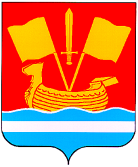 АДМИНИСТРАЦИЯ КИРОВСКОГО МУНИЦИПАЛЬНОГО РАЙОНА ЛЕНИНГРАДСКОЙ ОБЛАСТИП О С Т А Н О В Л Е Н И Еот 11 ноября 2020 года № 1512О внесении изменений  в  муниципальную  программу Кировского муниципального района Ленинградской  области «Развитие   сельского хозяйства Кировского района Ленинградской области», утвержденную  постановлением  администрации  Кировского муниципального района Ленинградской  области  от 12 декабря 2016 года № 2978В целях создания условий для развития сельскохозяйственного производства,  в соответствии с Федеральным  законом  от 29.12.2006 года № 264-ФЗ «О развитии сельского хозяйства», освоения средств предусмотренных в бюджете Кировского муниципального района Ленинградской области по муниципальной программе «Развитие сельского хозяйства Кировского района Ленинградской области», руководствуясь постановлением администрации Кировского муниципального района Ленинградской области от 24 февраля 2014 года № 584 «Об утверждении Порядка  разработки, реализации и оценки эффективности муниципальных программ  Кировского муниципального района Ленинградской области» внести в муниципальную программу Кировского муниципального района Ленинградской области «Развитие сельского хозяйства Кировского района Ленинградской  области», утвержденную  постановлением  администрации Кировского муниципального района Ленинградской области от 12 декабря 2016 года следующие изменения:        1. Паспорт муниципальной программы Кировского муниципального района Ленинградской области «Развитие сельского хозяйства Кировского района Ленинградской  области» изложить в редакции, согласно приложению  к настоящему постановлению.            2. Настоящее постановление вступает в силу после официального опубликования.Глава  администрации                                                                         А.В. КольцовПриложение к постановлению администрацииКировского муниципального районаЛенинградской областиот 11 ноября 2020г. № 1512ПАСПОРТмуниципальной программы  Кировского муниципального района Ленинградской области«Развитие сельского хозяйства Кировского района Ленинградской области»Муниципальная программа  Кировского муниципального районаЛенинградской  области «Развитие сельского хозяйства Кировского района Ленинградской области»	Основание для разработки программы- Доктрина продовольственной безопасности Российской Федерации, утвержденная Указом Президента Российской Федерации №120 от 30.01.2010г.; - Федеральный закон от 06.10.2003г. № 131-ФЗ "Об общих принципах организации местного самоуправления в РФ";- Федеральный закон от 29.12.2006г. № 264-ФЗ «О развитии сельского хозяйства»;- Государственная программа «Развитие сельского хозяйства и регулирования рынков сельскохозяйственной продукции, сырья и продовольствия  на 2013-2020 годы»;- Государственная программа Ленинградской области «Развитие сельского хозяйства  Ленинградской области ».Общая характеристика сферы реализации Программы, основные проблемы и прогноз развития агропромышленного комплекса Кировского района Ленинградской областиВ агропромышленный комплекс Кировского района Ленинградской области входят 7 сельскохозяйственных предприятий, 51 крестьянское (фермерское) хозяйство, 9 рыбодобывающих предприятий. В сельхозпроизводстве занято свыше трех тысяч человек, что составляет пятую часть от среднесписочной численности работников по Кировскому району. Заработная  плата по предприятиям агропромышленного комплекса  достигла  33 тыс. рублей. Увеличилась доля молодых специалистов до 30 лет занятых в производстве. Численность данной категории 26 % от общего количества.          Растениеводство Кировского района Ленинградской области характеризуется интенсивным темпом развития. Высокий уровень достигнутых показателей в Кировском районе Ленинградской области по урожайности сельскохозяйственных культур в силу ограниченности площадей сельскохозяйственных угодий и в соответствии с законом убывающей отдачи ресурсов, а так же неудовлетворительное  мелиоративное состояние полей, влияние  погодных условий не позволяет прогнозировать высокие темпы прироста объемов производства продукции. Сохранение и восстановление плодородия почв является обязательным условием для обеспечения устойчивого поступательного развития растениеводства как базовой отрасли сельского хозяйства в целом. Поддержка сельскохозяйственным товаропроизводителям в области растениеводства позволит проведение комплекса агротехнических работ в более оптимальные сроки, что даст возможность повысить плодородие почв в зависимости от интенсивности использования гектара посевной площади в производственной программе  по растениеводству на текущий и последующие годы.Решающее значение имеет проведение мелиоративных мероприятий. Значительная часть осушительных систем имеет большой срок эксплуатации, приближающийся к нормативной продолжительности использования, причем наиболее старые системы построены в хозяйствах, ведущих активное производство. Таким образом, возникает реальная опасность дополнительного выхода систем из строя, вторичного заболачивания земель, вывода земель из сельскохозяйственного использования.Мелиоративные мероприятия, предусмотренные подпрограммой «Развитие мелиорации сельскохозяйственных земель Кировского района Ленинградской области» планируются только для улучшения состояния и повышения эффективности использования ранее мелиорированных земель. Молочное скотоводство является неотъемлемой частью агропромышленного комплекса Кировского района. Низкий уровень доходности производства является одной из основных причин низких темпов увеличения объемов валового производства молока при значительном рыночном потенциале развития  данного направления.  Развитие молочного скотоводства и увеличение производства молока в  Кировском районе Ленинградской области в настоящий момент являются приоритетным направлением, которое повысит уровень удовлетворения спроса на молоко и будет способствовать решению задач, обозначенных в Доктрине продовольственной безопасности России. В производстве сельскохозяйственной продукции весомую роль играют  крестьянские (фермерские) хозяйства района.            Значительные объемы сельскохозяйственной продукции производят в Кировском районе крестьянские (фермерские) хозяйства, основной вид деятельности которых – растениеводство. В настоящее время активно развиваются К(Ф)Х животноводческого направления, птицеводческого, кооперативы, смешанного хозяйства.  	         Для решения данных проблем требуется совокупная поддержка из всех уровней бюджетов, направленная на техническую и технологическую модернизацию производства, позволяющую снизить издержки производства, повысить производительность труда и качество выпускаемой продукции и, в конечном счете, обеспечить необходимый уровень конкурентоспособности сельскохозяйственной продукции агропромышленного комплекса Ленинградской области на перспективу.Для успешного решения стратегических задач по устойчивому развитию сельских территорий Кировского района, по наращиванию экономического потенциала аграрного сектора требуется системный подход, важнейшей частью которого является осуществление мер по повышению уровня и качества жизни на селе, преодолению дефицита специалистов и квалифицированных рабочих в сельском хозяйстве и других отраслях сельской экономики. Численность сельского населения за период 2009-2013 годы стабилизировалась и составила 10,9 тыс. человек. Однако, численность работников, занятых в сельском хозяйстве сокращается, недостает молодых специалистов, что обусловлено отсутствием жилья для молодых семей, невысокой заработной платой в отдельных сельскохозяйственных предприятиях и престижностью отрасли в целом. Необходимым условием привлечения кадров в агропромышленный сектор является обеспечение комфортным жильем.                                                                                    Задачи программы            Мелиоративные мероприятия: -  улучшение состояния и повышение эффективности использования ранее мелиорированных земель;- поддерживание плодородия сельскохозяйственных земель, сохранение производства основных видов растениеводческой продукции;- проведение капитального ремонта и реконструкции мелиоративных сетей локально, без коренного изменения сложившегося за период использования ранее мелиорированных земель гидрологического режима территорий.            По отрасли молочного животноводства:- развитие социально значимой отрасли  молочного скотоводства, способствующей здоровому питанию населения;- увеличение (сохранение) объема производства молока; - увеличение (сохранение) объема поголовья коров;- увеличение (сохранение) объема реализации молочной продукции на молочные заводы Ленинградской области и г.Санкт –Петербурга, и  (или) отгрузку на собственную переработку;          Целевыми показателями (индикаторами) подпрограммы являются:- увеличение (сохранение) объема производства молока;  - увеличение (сохранение) поголовья коров в сельскохозяйственных организациях, крестьянских (фермерских) хозяйствах и сохранение племенного генофонда по айрширской породе крупного рогатого скота.         Основным мероприятием является стимулирование производства товарного молока путем предоставления поддержки сельскохозяйственным организациям и крестьянским (фермерским) хозяйствам на  произведенного молока.          Развитие малых форм хозяйствования: - сохранение поголовья сельскохозяйственных животных в малых формах хозяйствования;- повышение уровня самообеспеченности населения Кировского района сельскохозяйственной продукцией;- рост самозанятости сельского населения.          Развитие сельских территорий:-создание условий для повышения уровня обеспеченности жильем граждан в сельской местности, в том числе молодежи.         Развитие растениеводства:- повышение плодородия и качества почв в зависимости от интенсивности использования гектара посевной площади;- проведение комплекса агротехнических работ в оптимальные сроки; - повышение уровня экологической безопасности сельскохозяйственного производства.	Финансирование мероприятий	 	            Общий объем средств, необходимых для реализации мероприятий муниципальной программы  «Развитие сельского хозяйства Кировского района Ленинградской области», в т.ч. средства бюджета района в соответствии с Перечнем мероприятий подпрограмм муниципальной программы Кировского муниципального района Ленинградской области «Развитие сельского хозяйства Кировского муниципального района Ленинградской области».Оценка эффективности программы     Критерии оценки эффективности программы:- посредством мелиоративных мероприятий - предотвращение выбытия из сельскохозяйственного оборота земель сельскохозяйственного назначения;- исключение (или снижение) воздействия на сельскохозяйственную экономику негативных явлений и, как следствие, снижение  риска нестабильности производства продукции растениеводства;-  увеличение (сохранение) объемов  производства молока и поголовья коров;- улучшение жилищных условий граждан, проживающих в сельской местности, в том числе молодых семей и молодых специалистов.Экономический эффект        Предотвращение выбывания из сельскохозяйственного оборота земель позволит, не сокращая, стабилизировать (обеспечить темпы роста): - валового производства всех видов сельхозпродукции до 2-3 процентов ежегодно;- рентабельности продукции до 12-и  процентов;- увеличение реализации товарного молока на 5 %; - сохранение производства молока  на уровне  5480 тонн; - сохранение  поголовья коров в сельскохозяйственных предприятиях - 650 голов; - продуктивность в сельскохозяйственных предприятиях не менее 7340 кг на фуражную корову;- удельный  вес племенных коров в общем поголовье коров 100%.        В малых формах хозяйствования: - увеличение поголовья  коров к 2023 году на 23%;- увеличение поголовья  овец и коз к 2023 году на 15 %;- увеличение поголовья  птицы к 2023 году на 27 %.	Бюджетная эффективность- исключение снижения валового производства сельскохозяйственной продукции; - сохранение рабочих мест и повышение заработной платы; - рост налоговых поступлений в муниципальный бюджет  к  2023 году на  500 тыс. рублей.	Социальная эффективность           Реализация мероприятий Программы способствует:- росту обеспеченности жильем граждан, в том числе молодежи, проживающих в сельской местности;- обеспечению занятости сельского населения района; -повышению доходов работников сельского хозяйства, включая владельцев крестьянских (фермерских) хозяйств до 25 – 26 тыс. руб. в месяц (свыше 5%);-  сохранению численности работников в отрасли растениеводства и животноводства.Повышение доходности растениеводства и молочного скотоводства позволит проводить модернизацию производства, увеличивать производительность труда, улучшить условия труда, создать экономические условия для решения задач, обозначенных в Доктрине продовольственной безопасности России. Подпрограммы муниципальной программы Кировского муниципального района Ленинградской области «Развитие сельского хозяйства Кировского района Ленинградской области» «Развитие мелиорации земель сельскохозяйственного назначения Кировского района  Ленинградской области»	«Развитие молочного скотоводства и увеличение производства молока в Кировском районе  Ленинградской области»«Поддержка малых форм хозяйствования агропромышленного комплекса Кировского района Ленинградской области»«Устойчивое развитие сельских территорий Кировского района Ленинградской области» «Развитие отрасли растениеводства Кировского района Ленинградской области»                                                                                  Паспорт подпрограммы«Развитие мелиорации сельскохозяйственных земель Кировского района Ленинградской области»    муниципальной программы Кировского муниципального района Ленинградской области                «Развитие сельского хозяйства Кировского района Ленинградской области»	Планируемые результаты реализации подпрограммы«Развитие мелиорации сельскохозяйственных земель Кировского района Ленинградской области»муниципальной программы Кировского муниципального района Ленинградской области«Развитие сельского хозяйства Кировского района Ленинградской области»Перечень мероприятий подпрограммы«Развитие мелиорации сельскохозяйственных земель Кировского района Ленинградской области»муниципальной программы Кировского муниципального района Ленинградской области«Развитие сельского хозяйства Кировского района Ленинградской области»                        Обоснования финансовых ресурсов, необходимых для реализации мероприятий подпрограммы	«Развитие мелиорации сельскохозяйственных земель Кировского района Ленинградской области»	муниципальной программы Кировского муниципального района Ленинградской области «Развитие сельского хозяйства Кировского района Ленинградской области»Паспорт подпрограммы «Развитие молочного скотоводства и увеличение производства молока в Кировском районе Ленинградской области» муниципальной программы  Кировского муниципального района Ленинградской области «Развитие сельского хозяйства Кировского района Ленинградской области»Перечень мероприятий подпрограммы «Развитие молочного скотоводства и увеличение производства молока в Кировском районе Ленинградской области » муниципальной программы Кировского муниципального района Ленинградской области «Развитие сельского хозяйства Кировского района Ленинградской области»Обоснование финансовых ресурсов, необходимых для реализации мероприятий подпрограммы «Развитие молочного скотоводства и увеличение производства молока в Кировском районе Ленинградской области» муниципальной программы  Кировского муниципального района Ленинградской области «Развитие сельского хозяйства Кировского района Ленинградской области»Паспорт подпрограммы«Поддержка малых форм хозяйствования агропромышленного комплексаКировского района Ленинградской области» муниципальной программы Кировского муниципального района  Ленинградской области«Развитие сельского хозяйства Кировского района Ленинградской области»Планируемые результаты реализации подпрограммы  «Поддержка малых форм хозяйствования агропромышленного комплекса Кировского района Ленинградской области»муниципальной программы Кировского муниципального района  Ленинградской области	«Развитие сельского хозяйства Кировского района Ленинградской области»  Перечень мероприятий подпрограммы «Поддержка малых форм хозяйствования агропромышленного комплекса Кировского района Ленинградской области» муниципальной программы Кировского муниципального района  Ленинградской области «Развитие сельского хозяйства Кировского района Ленинградской области»Обоснование финансовых ресурсов, необходимых для реализации мероприятий подпрограммымуниципальной программы Кировского муниципального района  Ленинградской области«Развитие сельского хозяйства Кировского района Ленинградской области»Паспорт подпрограммы«Устойчивое развитие сельских территорий Кировского района Ленинградской области»   муниципальной программы Кировского муниципального района Ленинградской области «Развитие сельского хозяйства Кировского района Ленинградской области»       Анализ ситуации           Общая площадь жилищного фонда сельских поселений, находящихся на территории Кировского муниципального района на 01.01.2013 года составляет 318,67тыс.  кв. метров, в том числе: - многоквартирные жилые дома - 81,6 тыс. кв. м ( 25,6 %); - индивидуальные жилые дома.  - 237,07тыс. кв. м (74,4 %).Обеспеченность жильем в 2012 году  составила 31,64  кв. м  в расчете на одного сельского жителя, в том числе  в МКД 20кв. м на человека, в индивидуальном жилищном фонде  37,59 кв.м.	Для улучшения жилищных условий граждан, проживающих в сельской местности, осуществляющих трудовую деятельность (основное место работы) в агропромышленном комплексе и в социальной сфере, в том числе молодых семей и молодых специалистов, разработана муниципальная Подпрограмма по поддержке граждан, нуждающихся в улучшении жилищных условий, в том числе и молодежи,  в сельской местности и  по предоставлению социальных выплат на приобретение (строительство) жилья, направленных  на  повышение уровня и качества жизни сельского населения, в том числе и молодежи,  на основе повышения уровня развития социальной инфраструктуры и инженерного обустройства населенных пунктов, имеющих стабильно развивающееся сельскохозяйственное производство.          Для достижения поставленных целей требуется решение следующих задач:1. Предоставление участникам Подпрограммы из федерального, регионального и муниципального  бюджетов  социальных выплат на приобретение (строительство) жилья, в том числе на уплату первоначального взноса при получении ипотечного кредита или займа на строительство (приобретение жилья), а также на погашение основной суммы долга и уплаты процентов  по этим ипотечным кредитам. Использование социальных выплат на уплату иных процентов, штрафов, комиссий, пеней за просрочку исполненных обязательств по этим кредитам или займам не допускается.2.  Предоставление дополнительной поддержки в случае рождения (усыновления) детей участником жилищных мероприятий муниципальных программ, реализуемых в муниципальном образовании, для погашения части расходов, связанных со строительством (приобретением) жилого помещения, в том числе на погашение основной суммы долга  и уплаты процентов ипотечным жилищным кредитам (займам) на строительство (приобретение) жилья.3. Создание между органами местного самоуправления, кредитными и иными организациями механизма воздействия обеспечивающего для граждан строительство (приобретение) жилья на доступных условиях.	Оценка эффективности Подпрограммы	 Социальная эффективность программы достигается за счет роста обеспеченности жильем граждан, в том числе молодежи, проживающих в сельской местности. Выполнение мероприятий программы позволит обеспечить жильем в течение трех лет  десяти участников программы, в том числе молодежи, также обеспечит:-создание условий для повышения уровня обеспеченности жильем граждан в сельской местности, в том числе молодежи;-привлечение в жилищную сферу дополнительных финансовых средств из кредитных и других организаций, предоставляющих ипотечные жилищные кредиты (займы), а также собственных средств граждан;-создание средств условий для формирования активной жизненной позиции молодежи;-укрепление семейных отношений и снижение социальной напряженности в обществе;-улучшение демографической ситуации в муниципальных образованиях.           Экономический эффект: Создание условий для осуществления гражданами права на жилище путем:- предоставления бюджетных средств, - стимулирование привлечения гражданами собственных средств и  средств, предоставляемых им по  ипотечным жилищным кредитам или займам на строительство (приобретение) жилья в сельской местности, - стимулирование привлечения средств организаций, участвующих в реализации Подпрограммы (за исключением организаций,  предоставляющих ипотечные жилищные кредиты или займы на строительство (приобретение) жилых помещений), в том числе работодателей.          В рамках реализации Подпрограммы предполагается улучшение жилищных условий 9, в том числе молодых граждан (молодых семей и молодых специалистов в сельской местности).Планируемые результаты реализации подпрограммы«Устойчивое развитие сельских территорий Кировского района Ленинградской области»   муниципальной программы Кировского муниципального района Ленинградской области«Развитие сельского хозяйства Кировского района Ленинградской области» Перечень мероприятий подпрограммы«Устойчивое развитие сельских территорий Кировского района Ленинградской области»   муниципальной программы Кировского муниципального района Ленинградской области«Развитие сельского хозяйства Кировского района Ленинградской области»Обоснование финансовых ресурсов, необходимых для реализации мероприятий подпрограммы«Устойчивое развитие сельских территорий Кировского района Ленинградской области»муниципальной программы Кировского муниципального района Ленинградской области«Развитие сельского хозяйства Кировского района Ленинградской области»Паспорт подпрограммы «Развитие отрасли растениеводства Кировского района Ленинградской области»муниципальной программы Кировского муниципального района Ленинградской области  «Развитие сельского хозяйства Кировского района Ленинградской области»Перечень мероприятий подпрограммы«Развитие отрасли растениеводства Кировского района Ленинградской области»муниципальной программы Кировского муниципального района Ленинградской области«Развитие сельского хозяйства Кировского района Ленинградской области»                                                              Планируемые результаты реализации подпрограммы «Развитие отрасли растениеводства Кировского района Ленинградской области» муниципальной программы Кировского муниципального района Ленинградской области«Развитие сельского хозяйства Кировского района Ленинградской области»Обоснования финансовых ресурсов, необходимых для реализации мероприятий подпрограммы«Развитие отрасли растениеводства Кировского района Ленинградской области» муниципальной программы Кировского муниципального района Ленинградской области«Развитие сельского хозяйства Кировского района Ленинградской области»Наименование муниципальной 
программы                  Муниципальная программа Кировского  муниципального района Ленинградской области «Развитие сельского хозяйства Кировского района Ленинградской области»  (далее Программа)Муниципальная программа Кировского  муниципального района Ленинградской области «Развитие сельского хозяйства Кировского района Ленинградской области»  (далее Программа)Муниципальная программа Кировского  муниципального района Ленинградской области «Развитие сельского хозяйства Кировского района Ленинградской области»  (далее Программа)Муниципальная программа Кировского  муниципального района Ленинградской области «Развитие сельского хозяйства Кировского района Ленинградской области»  (далее Программа)Муниципальная программа Кировского  муниципального района Ленинградской области «Развитие сельского хозяйства Кировского района Ленинградской области»  (далее Программа)Муниципальная программа Кировского  муниципального района Ленинградской области «Развитие сельского хозяйства Кировского района Ленинградской области»  (далее Программа)Муниципальная программа Кировского  муниципального района Ленинградской области «Развитие сельского хозяйства Кировского района Ленинградской области»  (далее Программа)Муниципальная программа Кировского  муниципального района Ленинградской области «Развитие сельского хозяйства Кировского района Ленинградской области»  (далее Программа)Муниципальная программа Кировского  муниципального района Ленинградской области «Развитие сельского хозяйства Кировского района Ленинградской области»  (далее Программа)Цели муниципальной         
программы                  - увеличение вклада агропромышленного комплекса  района в решение задачи продовольственной безопасности Российской Федерации;- повышение конкурентоспособности продукции, производимой в агропромышленном комплексе  района;- укрепление позиций организаций агропромышленного комплекса района на региональных, межрегиональных продовольственных рынках с учетом условий присоединения России к ВТО;- повышение устойчивости развития сельских территорий;- создание условий для увеличения объемов производства высококачественной сельскохозяйственной продукции.- увеличение вклада агропромышленного комплекса  района в решение задачи продовольственной безопасности Российской Федерации;- повышение конкурентоспособности продукции, производимой в агропромышленном комплексе  района;- укрепление позиций организаций агропромышленного комплекса района на региональных, межрегиональных продовольственных рынках с учетом условий присоединения России к ВТО;- повышение устойчивости развития сельских территорий;- создание условий для увеличения объемов производства высококачественной сельскохозяйственной продукции.- увеличение вклада агропромышленного комплекса  района в решение задачи продовольственной безопасности Российской Федерации;- повышение конкурентоспособности продукции, производимой в агропромышленном комплексе  района;- укрепление позиций организаций агропромышленного комплекса района на региональных, межрегиональных продовольственных рынках с учетом условий присоединения России к ВТО;- повышение устойчивости развития сельских территорий;- создание условий для увеличения объемов производства высококачественной сельскохозяйственной продукции.- увеличение вклада агропромышленного комплекса  района в решение задачи продовольственной безопасности Российской Федерации;- повышение конкурентоспособности продукции, производимой в агропромышленном комплексе  района;- укрепление позиций организаций агропромышленного комплекса района на региональных, межрегиональных продовольственных рынках с учетом условий присоединения России к ВТО;- повышение устойчивости развития сельских территорий;- создание условий для увеличения объемов производства высококачественной сельскохозяйственной продукции.- увеличение вклада агропромышленного комплекса  района в решение задачи продовольственной безопасности Российской Федерации;- повышение конкурентоспособности продукции, производимой в агропромышленном комплексе  района;- укрепление позиций организаций агропромышленного комплекса района на региональных, межрегиональных продовольственных рынках с учетом условий присоединения России к ВТО;- повышение устойчивости развития сельских территорий;- создание условий для увеличения объемов производства высококачественной сельскохозяйственной продукции.- увеличение вклада агропромышленного комплекса  района в решение задачи продовольственной безопасности Российской Федерации;- повышение конкурентоспособности продукции, производимой в агропромышленном комплексе  района;- укрепление позиций организаций агропромышленного комплекса района на региональных, межрегиональных продовольственных рынках с учетом условий присоединения России к ВТО;- повышение устойчивости развития сельских территорий;- создание условий для увеличения объемов производства высококачественной сельскохозяйственной продукции.- увеличение вклада агропромышленного комплекса  района в решение задачи продовольственной безопасности Российской Федерации;- повышение конкурентоспособности продукции, производимой в агропромышленном комплексе  района;- укрепление позиций организаций агропромышленного комплекса района на региональных, межрегиональных продовольственных рынках с учетом условий присоединения России к ВТО;- повышение устойчивости развития сельских территорий;- создание условий для увеличения объемов производства высококачественной сельскохозяйственной продукции.- увеличение вклада агропромышленного комплекса  района в решение задачи продовольственной безопасности Российской Федерации;- повышение конкурентоспособности продукции, производимой в агропромышленном комплексе  района;- укрепление позиций организаций агропромышленного комплекса района на региональных, межрегиональных продовольственных рынках с учетом условий присоединения России к ВТО;- повышение устойчивости развития сельских территорий;- создание условий для увеличения объемов производства высококачественной сельскохозяйственной продукции.- увеличение вклада агропромышленного комплекса  района в решение задачи продовольственной безопасности Российской Федерации;- повышение конкурентоспособности продукции, производимой в агропромышленном комплексе  района;- укрепление позиций организаций агропромышленного комплекса района на региональных, межрегиональных продовольственных рынках с учетом условий присоединения России к ВТО;- повышение устойчивости развития сельских территорий;- создание условий для увеличения объемов производства высококачественной сельскохозяйственной продукции.Задачи муниципальной       
программы    - стимулирование роста производства сельскохозяйственной продукции, производимой в хозяйствах агропромышленного комплекса района;- повышение уровня рентабельности агропромышленного  комплекса района;- создание условий для развития малых форм хозяйствования;- создание условий для воспроизводства почвенного плодородия,  улучшения мелиоративного состояния и эффективного использования земель сельскохозяйственного назначения; - создание предпосылок для расширения сферы деятельности сельской экономики, повышения занятости, уровня и качества жизни сельского населения.- стимулирование роста производства сельскохозяйственной продукции, производимой в хозяйствах агропромышленного комплекса района;- повышение уровня рентабельности агропромышленного  комплекса района;- создание условий для развития малых форм хозяйствования;- создание условий для воспроизводства почвенного плодородия,  улучшения мелиоративного состояния и эффективного использования земель сельскохозяйственного назначения; - создание предпосылок для расширения сферы деятельности сельской экономики, повышения занятости, уровня и качества жизни сельского населения.- стимулирование роста производства сельскохозяйственной продукции, производимой в хозяйствах агропромышленного комплекса района;- повышение уровня рентабельности агропромышленного  комплекса района;- создание условий для развития малых форм хозяйствования;- создание условий для воспроизводства почвенного плодородия,  улучшения мелиоративного состояния и эффективного использования земель сельскохозяйственного назначения; - создание предпосылок для расширения сферы деятельности сельской экономики, повышения занятости, уровня и качества жизни сельского населения.- стимулирование роста производства сельскохозяйственной продукции, производимой в хозяйствах агропромышленного комплекса района;- повышение уровня рентабельности агропромышленного  комплекса района;- создание условий для развития малых форм хозяйствования;- создание условий для воспроизводства почвенного плодородия,  улучшения мелиоративного состояния и эффективного использования земель сельскохозяйственного назначения; - создание предпосылок для расширения сферы деятельности сельской экономики, повышения занятости, уровня и качества жизни сельского населения.- стимулирование роста производства сельскохозяйственной продукции, производимой в хозяйствах агропромышленного комплекса района;- повышение уровня рентабельности агропромышленного  комплекса района;- создание условий для развития малых форм хозяйствования;- создание условий для воспроизводства почвенного плодородия,  улучшения мелиоративного состояния и эффективного использования земель сельскохозяйственного назначения; - создание предпосылок для расширения сферы деятельности сельской экономики, повышения занятости, уровня и качества жизни сельского населения.- стимулирование роста производства сельскохозяйственной продукции, производимой в хозяйствах агропромышленного комплекса района;- повышение уровня рентабельности агропромышленного  комплекса района;- создание условий для развития малых форм хозяйствования;- создание условий для воспроизводства почвенного плодородия,  улучшения мелиоративного состояния и эффективного использования земель сельскохозяйственного назначения; - создание предпосылок для расширения сферы деятельности сельской экономики, повышения занятости, уровня и качества жизни сельского населения.- стимулирование роста производства сельскохозяйственной продукции, производимой в хозяйствах агропромышленного комплекса района;- повышение уровня рентабельности агропромышленного  комплекса района;- создание условий для развития малых форм хозяйствования;- создание условий для воспроизводства почвенного плодородия,  улучшения мелиоративного состояния и эффективного использования земель сельскохозяйственного назначения; - создание предпосылок для расширения сферы деятельности сельской экономики, повышения занятости, уровня и качества жизни сельского населения.- стимулирование роста производства сельскохозяйственной продукции, производимой в хозяйствах агропромышленного комплекса района;- повышение уровня рентабельности агропромышленного  комплекса района;- создание условий для развития малых форм хозяйствования;- создание условий для воспроизводства почвенного плодородия,  улучшения мелиоративного состояния и эффективного использования земель сельскохозяйственного назначения; - создание предпосылок для расширения сферы деятельности сельской экономики, повышения занятости, уровня и качества жизни сельского населения.- стимулирование роста производства сельскохозяйственной продукции, производимой в хозяйствах агропромышленного комплекса района;- повышение уровня рентабельности агропромышленного  комплекса района;- создание условий для развития малых форм хозяйствования;- создание условий для воспроизводства почвенного плодородия,  улучшения мелиоративного состояния и эффективного использования земель сельскохозяйственного назначения; - создание предпосылок для расширения сферы деятельности сельской экономики, повышения занятости, уровня и качества жизни сельского населения.Исполнитель муниципальной     
программыАдминистрация Кировского муниципального района Ленинградской области	Администрация Кировского муниципального района Ленинградской области	Администрация Кировского муниципального района Ленинградской области	Администрация Кировского муниципального района Ленинградской области	Администрация Кировского муниципального района Ленинградской области	Администрация Кировского муниципального района Ленинградской области	Администрация Кировского муниципального района Ленинградской области	Администрация Кировского муниципального района Ленинградской области	Администрация Кировского муниципального района Ленинградской области	Соисполнитель муниципальной  
программы                  Отдел развития агропромышленного комплекса администрации Кировского муниципального района Ленинградской областиУправление по коммунальному, дорожному хозяйству, транспорту и связи администрации Кировского муниципального района Ленинградской областиКомитет по управлению муниципальным имуществом администрации Кировского муниципального района Ленинградской областиОтдел развития агропромышленного комплекса администрации Кировского муниципального района Ленинградской областиУправление по коммунальному, дорожному хозяйству, транспорту и связи администрации Кировского муниципального района Ленинградской областиКомитет по управлению муниципальным имуществом администрации Кировского муниципального района Ленинградской областиОтдел развития агропромышленного комплекса администрации Кировского муниципального района Ленинградской областиУправление по коммунальному, дорожному хозяйству, транспорту и связи администрации Кировского муниципального района Ленинградской областиКомитет по управлению муниципальным имуществом администрации Кировского муниципального района Ленинградской областиОтдел развития агропромышленного комплекса администрации Кировского муниципального района Ленинградской областиУправление по коммунальному, дорожному хозяйству, транспорту и связи администрации Кировского муниципального района Ленинградской областиКомитет по управлению муниципальным имуществом администрации Кировского муниципального района Ленинградской областиОтдел развития агропромышленного комплекса администрации Кировского муниципального района Ленинградской областиУправление по коммунальному, дорожному хозяйству, транспорту и связи администрации Кировского муниципального района Ленинградской областиКомитет по управлению муниципальным имуществом администрации Кировского муниципального района Ленинградской областиОтдел развития агропромышленного комплекса администрации Кировского муниципального района Ленинградской областиУправление по коммунальному, дорожному хозяйству, транспорту и связи администрации Кировского муниципального района Ленинградской областиКомитет по управлению муниципальным имуществом администрации Кировского муниципального района Ленинградской областиОтдел развития агропромышленного комплекса администрации Кировского муниципального района Ленинградской областиУправление по коммунальному, дорожному хозяйству, транспорту и связи администрации Кировского муниципального района Ленинградской областиКомитет по управлению муниципальным имуществом администрации Кировского муниципального района Ленинградской областиОтдел развития агропромышленного комплекса администрации Кировского муниципального района Ленинградской областиУправление по коммунальному, дорожному хозяйству, транспорту и связи администрации Кировского муниципального района Ленинградской областиКомитет по управлению муниципальным имуществом администрации Кировского муниципального района Ленинградской областиОтдел развития агропромышленного комплекса администрации Кировского муниципального района Ленинградской областиУправление по коммунальному, дорожному хозяйству, транспорту и связи администрации Кировского муниципального района Ленинградской областиКомитет по управлению муниципальным имуществом администрации Кировского муниципального района Ленинградской областиСроки реализации муниципальной программы   2014 – 2023 годы  2014 – 2023 годы  2014 – 2023 годы  2014 – 2023 годы  2014 – 2023 годы  2014 – 2023 годы  2014 – 2023 годы  2014 – 2023 годы  2014 – 2023 годы  Перечень подпрограмм       1.«Развитие мелиорации  сельскохозяйственных земель Кировского района Ленинградской области»2.«Развитие молочного скотоводства и увеличение производства молока в Кировском районе Ленинградской области»3.«Поддержка малых форм хозяйствования агропромышленного комплекса Кировского района Ленинградской области»4. «Устойчивое развитие сельских территорий Кировского района Ленинградской области»5. «Развитие отрасли растениеводства Кировского района Ленинградской области»	1.«Развитие мелиорации  сельскохозяйственных земель Кировского района Ленинградской области»2.«Развитие молочного скотоводства и увеличение производства молока в Кировском районе Ленинградской области»3.«Поддержка малых форм хозяйствования агропромышленного комплекса Кировского района Ленинградской области»4. «Устойчивое развитие сельских территорий Кировского района Ленинградской области»5. «Развитие отрасли растениеводства Кировского района Ленинградской области»	1.«Развитие мелиорации  сельскохозяйственных земель Кировского района Ленинградской области»2.«Развитие молочного скотоводства и увеличение производства молока в Кировском районе Ленинградской области»3.«Поддержка малых форм хозяйствования агропромышленного комплекса Кировского района Ленинградской области»4. «Устойчивое развитие сельских территорий Кировского района Ленинградской области»5. «Развитие отрасли растениеводства Кировского района Ленинградской области»	1.«Развитие мелиорации  сельскохозяйственных земель Кировского района Ленинградской области»2.«Развитие молочного скотоводства и увеличение производства молока в Кировском районе Ленинградской области»3.«Поддержка малых форм хозяйствования агропромышленного комплекса Кировского района Ленинградской области»4. «Устойчивое развитие сельских территорий Кировского района Ленинградской области»5. «Развитие отрасли растениеводства Кировского района Ленинградской области»	1.«Развитие мелиорации  сельскохозяйственных земель Кировского района Ленинградской области»2.«Развитие молочного скотоводства и увеличение производства молока в Кировском районе Ленинградской области»3.«Поддержка малых форм хозяйствования агропромышленного комплекса Кировского района Ленинградской области»4. «Устойчивое развитие сельских территорий Кировского района Ленинградской области»5. «Развитие отрасли растениеводства Кировского района Ленинградской области»	1.«Развитие мелиорации  сельскохозяйственных земель Кировского района Ленинградской области»2.«Развитие молочного скотоводства и увеличение производства молока в Кировском районе Ленинградской области»3.«Поддержка малых форм хозяйствования агропромышленного комплекса Кировского района Ленинградской области»4. «Устойчивое развитие сельских территорий Кировского района Ленинградской области»5. «Развитие отрасли растениеводства Кировского района Ленинградской области»	1.«Развитие мелиорации  сельскохозяйственных земель Кировского района Ленинградской области»2.«Развитие молочного скотоводства и увеличение производства молока в Кировском районе Ленинградской области»3.«Поддержка малых форм хозяйствования агропромышленного комплекса Кировского района Ленинградской области»4. «Устойчивое развитие сельских территорий Кировского района Ленинградской области»5. «Развитие отрасли растениеводства Кировского района Ленинградской области»	1.«Развитие мелиорации  сельскохозяйственных земель Кировского района Ленинградской области»2.«Развитие молочного скотоводства и увеличение производства молока в Кировском районе Ленинградской области»3.«Поддержка малых форм хозяйствования агропромышленного комплекса Кировского района Ленинградской области»4. «Устойчивое развитие сельских территорий Кировского района Ленинградской области»5. «Развитие отрасли растениеводства Кировского района Ленинградской области»	1.«Развитие мелиорации  сельскохозяйственных земель Кировского района Ленинградской области»2.«Развитие молочного скотоводства и увеличение производства молока в Кировском районе Ленинградской области»3.«Поддержка малых форм хозяйствования агропромышленного комплекса Кировского района Ленинградской области»4. «Устойчивое развитие сельских территорий Кировского района Ленинградской области»5. «Развитие отрасли растениеводства Кировского района Ленинградской области»	Источники финансирования   
муниципальной программы,   
в том числе по годам:     Расходы (тыс. рублей)                                   Расходы (тыс. рублей)                                   Расходы (тыс. рублей)                                   Расходы (тыс. рублей)                                   Расходы (тыс. рублей)                                   Расходы (тыс. рублей)                                   Расходы (тыс. рублей)                                   Расходы (тыс. рублей)                                   Расходы (тыс. рублей)                                   Источники финансирования   
муниципальной программы,   
в том числе по годам:     Всего2014 – 2016 годы2017 год  2018 год2019 год2020 год2021 год2022год2023годСредства бюджета района37372,21111031503250335038164204,242464246Средства федерального и областного бюджета124811561086610687065567832118351450014500Внебюджетные средства  1919164195117515187501900019300250002520025200Планируемые результаты     
реализации муниципальной   
программы                  Стабилизация (рост) объемов производства картофеля, овощей, зерна;Предотвращение выбытия земель из сельскохозяйственного оборота 513га; Рост объема реализации молока  высшего и первого сорта к 2023 году до 5875 тонн; Увеличение поголовья сельскохозяйственных животных в крестьянских (фермерских) хозяйствах на 26%; Предоставление  муниципальной поддержки для  семей, проживающих в сельской местности и нуждающихся в улучшении жилищных условий: ввод и приобретение жилья для граждан, проживающих в сельской местности, в том числе для молодых семей и молодых специалистов в Суховском, Путиловском и Шумском сельских поселениях.Стабилизация (рост) объемов производства картофеля, овощей, зерна;Предотвращение выбытия земель из сельскохозяйственного оборота 513га; Рост объема реализации молока  высшего и первого сорта к 2023 году до 5875 тонн; Увеличение поголовья сельскохозяйственных животных в крестьянских (фермерских) хозяйствах на 26%; Предоставление  муниципальной поддержки для  семей, проживающих в сельской местности и нуждающихся в улучшении жилищных условий: ввод и приобретение жилья для граждан, проживающих в сельской местности, в том числе для молодых семей и молодых специалистов в Суховском, Путиловском и Шумском сельских поселениях.Стабилизация (рост) объемов производства картофеля, овощей, зерна;Предотвращение выбытия земель из сельскохозяйственного оборота 513га; Рост объема реализации молока  высшего и первого сорта к 2023 году до 5875 тонн; Увеличение поголовья сельскохозяйственных животных в крестьянских (фермерских) хозяйствах на 26%; Предоставление  муниципальной поддержки для  семей, проживающих в сельской местности и нуждающихся в улучшении жилищных условий: ввод и приобретение жилья для граждан, проживающих в сельской местности, в том числе для молодых семей и молодых специалистов в Суховском, Путиловском и Шумском сельских поселениях.Стабилизация (рост) объемов производства картофеля, овощей, зерна;Предотвращение выбытия земель из сельскохозяйственного оборота 513га; Рост объема реализации молока  высшего и первого сорта к 2023 году до 5875 тонн; Увеличение поголовья сельскохозяйственных животных в крестьянских (фермерских) хозяйствах на 26%; Предоставление  муниципальной поддержки для  семей, проживающих в сельской местности и нуждающихся в улучшении жилищных условий: ввод и приобретение жилья для граждан, проживающих в сельской местности, в том числе для молодых семей и молодых специалистов в Суховском, Путиловском и Шумском сельских поселениях.Стабилизация (рост) объемов производства картофеля, овощей, зерна;Предотвращение выбытия земель из сельскохозяйственного оборота 513га; Рост объема реализации молока  высшего и первого сорта к 2023 году до 5875 тонн; Увеличение поголовья сельскохозяйственных животных в крестьянских (фермерских) хозяйствах на 26%; Предоставление  муниципальной поддержки для  семей, проживающих в сельской местности и нуждающихся в улучшении жилищных условий: ввод и приобретение жилья для граждан, проживающих в сельской местности, в том числе для молодых семей и молодых специалистов в Суховском, Путиловском и Шумском сельских поселениях.Стабилизация (рост) объемов производства картофеля, овощей, зерна;Предотвращение выбытия земель из сельскохозяйственного оборота 513га; Рост объема реализации молока  высшего и первого сорта к 2023 году до 5875 тонн; Увеличение поголовья сельскохозяйственных животных в крестьянских (фермерских) хозяйствах на 26%; Предоставление  муниципальной поддержки для  семей, проживающих в сельской местности и нуждающихся в улучшении жилищных условий: ввод и приобретение жилья для граждан, проживающих в сельской местности, в том числе для молодых семей и молодых специалистов в Суховском, Путиловском и Шумском сельских поселениях.Стабилизация (рост) объемов производства картофеля, овощей, зерна;Предотвращение выбытия земель из сельскохозяйственного оборота 513га; Рост объема реализации молока  высшего и первого сорта к 2023 году до 5875 тонн; Увеличение поголовья сельскохозяйственных животных в крестьянских (фермерских) хозяйствах на 26%; Предоставление  муниципальной поддержки для  семей, проживающих в сельской местности и нуждающихся в улучшении жилищных условий: ввод и приобретение жилья для граждан, проживающих в сельской местности, в том числе для молодых семей и молодых специалистов в Суховском, Путиловском и Шумском сельских поселениях.Стабилизация (рост) объемов производства картофеля, овощей, зерна;Предотвращение выбытия земель из сельскохозяйственного оборота 513га; Рост объема реализации молока  высшего и первого сорта к 2023 году до 5875 тонн; Увеличение поголовья сельскохозяйственных животных в крестьянских (фермерских) хозяйствах на 26%; Предоставление  муниципальной поддержки для  семей, проживающих в сельской местности и нуждающихся в улучшении жилищных условий: ввод и приобретение жилья для граждан, проживающих в сельской местности, в том числе для молодых семей и молодых специалистов в Суховском, Путиловском и Шумском сельских поселениях.Стабилизация (рост) объемов производства картофеля, овощей, зерна;Предотвращение выбытия земель из сельскохозяйственного оборота 513га; Рост объема реализации молока  высшего и первого сорта к 2023 году до 5875 тонн; Увеличение поголовья сельскохозяйственных животных в крестьянских (фермерских) хозяйствах на 26%; Предоставление  муниципальной поддержки для  семей, проживающих в сельской местности и нуждающихся в улучшении жилищных условий: ввод и приобретение жилья для граждан, проживающих в сельской местности, в том числе для молодых семей и молодых специалистов в Суховском, Путиловском и Шумском сельских поселениях.Наименование подпрограммы         Наименование подпрограммы         «Развитие мелиорации сельскохозяйственных земель Кировского района Ленинградской области» «Развитие мелиорации сельскохозяйственных земель Кировского района Ленинградской области» «Развитие мелиорации сельскохозяйственных земель Кировского района Ленинградской области» «Развитие мелиорации сельскохозяйственных земель Кировского района Ленинградской области» «Развитие мелиорации сельскохозяйственных земель Кировского района Ленинградской области» «Развитие мелиорации сельскохозяйственных земель Кировского района Ленинградской области» «Развитие мелиорации сельскохозяйственных земель Кировского района Ленинградской области» «Развитие мелиорации сельскохозяйственных земель Кировского района Ленинградской области» «Развитие мелиорации сельскохозяйственных земель Кировского района Ленинградской области» «Развитие мелиорации сельскохозяйственных земель Кировского района Ленинградской области» «Развитие мелиорации сельскохозяйственных земель Кировского района Ленинградской области» Цель подпрограммы                 Цель подпрограммы                 Стимулирование роста производства сельскохозяйственной продукции, производимой в хозяйствах агропромышленного комплекса района;Создание условий для воспроизводства почвенного плодородия,  улучшения мелиоративного состояния и эффективного использования земель сельскохозяйственного назначения. Стимулирование роста производства сельскохозяйственной продукции, производимой в хозяйствах агропромышленного комплекса района;Создание условий для воспроизводства почвенного плодородия,  улучшения мелиоративного состояния и эффективного использования земель сельскохозяйственного назначения. Стимулирование роста производства сельскохозяйственной продукции, производимой в хозяйствах агропромышленного комплекса района;Создание условий для воспроизводства почвенного плодородия,  улучшения мелиоративного состояния и эффективного использования земель сельскохозяйственного назначения. Стимулирование роста производства сельскохозяйственной продукции, производимой в хозяйствах агропромышленного комплекса района;Создание условий для воспроизводства почвенного плодородия,  улучшения мелиоративного состояния и эффективного использования земель сельскохозяйственного назначения. Стимулирование роста производства сельскохозяйственной продукции, производимой в хозяйствах агропромышленного комплекса района;Создание условий для воспроизводства почвенного плодородия,  улучшения мелиоративного состояния и эффективного использования земель сельскохозяйственного назначения. Стимулирование роста производства сельскохозяйственной продукции, производимой в хозяйствах агропромышленного комплекса района;Создание условий для воспроизводства почвенного плодородия,  улучшения мелиоративного состояния и эффективного использования земель сельскохозяйственного назначения. Стимулирование роста производства сельскохозяйственной продукции, производимой в хозяйствах агропромышленного комплекса района;Создание условий для воспроизводства почвенного плодородия,  улучшения мелиоративного состояния и эффективного использования земель сельскохозяйственного назначения. Стимулирование роста производства сельскохозяйственной продукции, производимой в хозяйствах агропромышленного комплекса района;Создание условий для воспроизводства почвенного плодородия,  улучшения мелиоративного состояния и эффективного использования земель сельскохозяйственного назначения. Стимулирование роста производства сельскохозяйственной продукции, производимой в хозяйствах агропромышленного комплекса района;Создание условий для воспроизводства почвенного плодородия,  улучшения мелиоративного состояния и эффективного использования земель сельскохозяйственного назначения. Стимулирование роста производства сельскохозяйственной продукции, производимой в хозяйствах агропромышленного комплекса района;Создание условий для воспроизводства почвенного плодородия,  улучшения мелиоративного состояния и эффективного использования земель сельскохозяйственного назначения. Стимулирование роста производства сельскохозяйственной продукции, производимой в хозяйствах агропромышленного комплекса района;Создание условий для воспроизводства почвенного плодородия,  улучшения мелиоративного состояния и эффективного использования земель сельскохозяйственного назначения. Соисполнитель подпрограммы             Соисполнитель подпрограммы             Отдел развития агропромышленного комплекса администрации  Кировского муниципального района Ленинградской областиОтдел развития агропромышленного комплекса администрации  Кировского муниципального района Ленинградской областиОтдел развития агропромышленного комплекса администрации  Кировского муниципального района Ленинградской областиОтдел развития агропромышленного комплекса администрации  Кировского муниципального района Ленинградской областиОтдел развития агропромышленного комплекса администрации  Кировского муниципального района Ленинградской областиОтдел развития агропромышленного комплекса администрации  Кировского муниципального района Ленинградской областиОтдел развития агропромышленного комплекса администрации  Кировского муниципального района Ленинградской областиОтдел развития агропромышленного комплекса администрации  Кировского муниципального района Ленинградской областиОтдел развития агропромышленного комплекса администрации  Кировского муниципального района Ленинградской областиОтдел развития агропромышленного комплекса администрации  Кировского муниципального района Ленинградской областиОтдел развития агропромышленного комплекса администрации  Кировского муниципального района Ленинградской областиРазработчик подпрограммы          Разработчик подпрограммы          Отдел развития агропромышленного комплекса администрации Кировского муниципального района Ленинградской областиОтдел развития агропромышленного комплекса администрации Кировского муниципального района Ленинградской областиОтдел развития агропромышленного комплекса администрации Кировского муниципального района Ленинградской областиОтдел развития агропромышленного комплекса администрации Кировского муниципального района Ленинградской областиОтдел развития агропромышленного комплекса администрации Кировского муниципального района Ленинградской областиОтдел развития агропромышленного комплекса администрации Кировского муниципального района Ленинградской областиОтдел развития агропромышленного комплекса администрации Кировского муниципального района Ленинградской областиОтдел развития агропромышленного комплекса администрации Кировского муниципального района Ленинградской областиОтдел развития агропромышленного комплекса администрации Кировского муниципального района Ленинградской областиОтдел развития агропромышленного комплекса администрации Кировского муниципального района Ленинградской областиОтдел развития агропромышленного комплекса администрации Кировского муниципального района Ленинградской областиЗадачи подпрограммы               Задачи подпрограммы               Частичное финансирование и контроль проведения мелиоративных мероприятий:- капитальный ремонт и реконструкция мелиоративных сетей- культуртехнические работыЧастичное финансирование и контроль проведения мелиоративных мероприятий:- капитальный ремонт и реконструкция мелиоративных сетей- культуртехнические работыЧастичное финансирование и контроль проведения мелиоративных мероприятий:- капитальный ремонт и реконструкция мелиоративных сетей- культуртехнические работыЧастичное финансирование и контроль проведения мелиоративных мероприятий:- капитальный ремонт и реконструкция мелиоративных сетей- культуртехнические работыЧастичное финансирование и контроль проведения мелиоративных мероприятий:- капитальный ремонт и реконструкция мелиоративных сетей- культуртехнические работыЧастичное финансирование и контроль проведения мелиоративных мероприятий:- капитальный ремонт и реконструкция мелиоративных сетей- культуртехнические работыЧастичное финансирование и контроль проведения мелиоративных мероприятий:- капитальный ремонт и реконструкция мелиоративных сетей- культуртехнические работыЧастичное финансирование и контроль проведения мелиоративных мероприятий:- капитальный ремонт и реконструкция мелиоративных сетей- культуртехнические работыЧастичное финансирование и контроль проведения мелиоративных мероприятий:- капитальный ремонт и реконструкция мелиоративных сетей- культуртехнические работыЧастичное финансирование и контроль проведения мелиоративных мероприятий:- капитальный ремонт и реконструкция мелиоративных сетей- культуртехнические работыЧастичное финансирование и контроль проведения мелиоративных мероприятий:- капитальный ремонт и реконструкция мелиоративных сетей- культуртехнические работыСроки реализации подпрограммы     Сроки реализации подпрограммы     2014-2023 годы2014-2023 годы2014-2023 годы2014-2023 годы2014-2023 годы2014-2023 годы2014-2023 годы2014-2023 годы2014-2023 годы2014-2023 годы2014-2023 годыИсточники            
финансирования       
подпрограммы по годам
реализации и главным 
распорядителям       
бюджетных средств,   
в том числе по годам: Наименование
подпрограммыГлавный      
распорядитель
бюджетных    
средств      Источник      
финансированияРасходы (тыс. рублей)                                    Расходы (тыс. рублей)                                    Расходы (тыс. рублей)                                    Расходы (тыс. рублей)                                    Расходы (тыс. рублей)                                    Расходы (тыс. рублей)                                    Расходы (тыс. рублей)                                    Расходы (тыс. рублей)                                    Расходы (тыс. рублей)                                    Источники            
финансирования       
подпрограммы по годам
реализации и главным 
распорядителям       
бюджетных средств,   
в том числе по годам: Наименование
подпрограммыГлавный      
распорядитель
бюджетных    
средств      Источник      
финансирования2014-20162017201820192020202120222023ИтогоИсточники            
финансирования       
подпрограммы по годам
реализации и главным 
распорядителям       
бюджетных средств,   
в том числе по годам: Подпрограмма «Развитие мелиорации сельскохозяйственных земель Кировского района Ленинградской области» Всего         27573-------27573Источники            
финансирования       
подпрограммы по годам
реализации и главным 
распорядителям       
бюджетных средств,   
в том числе по годам: Подпрограмма «Развитие мелиорации сельскохозяйственных земель Кировского района Ленинградской области» В том числе:  Источники            
финансирования       
подпрограммы по годам
реализации и главным 
распорядителям       
бюджетных средств,   
в том числе по годам: Подпрограмма «Развитие мелиорации сельскохозяйственных земель Кировского района Ленинградской области» Комитет по агропромышленному и рыбохозяйственному комплексу Ленинградской областиСредства      
федерального  и областного 
бюджета       18270-------18270Источники            
финансирования       
подпрограммы по годам
реализации и главным 
распорядителям       
бюджетных средств,   
в том числе по годам: Подпрограмма «Развитие мелиорации сельскохозяйственных земель Кировского района Ленинградской области» Администрация Кировского муниципального районаСредства      
бюджета       
района,    
      4452-------4452Источники            
финансирования       
подпрограммы по годам
реализации и главным 
распорядителям       
бюджетных средств,   
в том числе по годам: Подпрограмма «Развитие мелиорации сельскохозяйственных земель Кировского района Ленинградской области» Сельхозяйственные предприятия, крестьянские (фермерские) хозяйстваВнебюджетные  
источники     4851-------4851Планируемые результаты реализации 
подпрограммы                      Планируемые результаты реализации 
подпрограммы                      Предотвращение выбытия земель из сельскохозяйственного оборота;Стабилизация (рост) объемов производства картофеля, овощей, зернаПредотвращение выбытия земель из сельскохозяйственного оборота;Стабилизация (рост) объемов производства картофеля, овощей, зернаПредотвращение выбытия земель из сельскохозяйственного оборота;Стабилизация (рост) объемов производства картофеля, овощей, зернаПредотвращение выбытия земель из сельскохозяйственного оборота;Стабилизация (рост) объемов производства картофеля, овощей, зернаПредотвращение выбытия земель из сельскохозяйственного оборота;Стабилизация (рост) объемов производства картофеля, овощей, зернаПредотвращение выбытия земель из сельскохозяйственного оборота;Стабилизация (рост) объемов производства картофеля, овощей, зернаПредотвращение выбытия земель из сельскохозяйственного оборота;Стабилизация (рост) объемов производства картофеля, овощей, зернаПредотвращение выбытия земель из сельскохозяйственного оборота;Стабилизация (рост) объемов производства картофеля, овощей, зернаПредотвращение выбытия земель из сельскохозяйственного оборота;Стабилизация (рост) объемов производства картофеля, овощей, зернаПредотвращение выбытия земель из сельскохозяйственного оборота;Стабилизация (рост) объемов производства картофеля, овощей, зернаПредотвращение выбытия земель из сельскохозяйственного оборота;Стабилизация (рост) объемов производства картофеля, овощей, зернаN  
п/пЗадачи,      
направленные 
на достижение
цели         Планируемый объем   
финансирования      
на решение данной   
задачи (тыс. руб.)  Планируемый объем   
финансирования      
на решение данной   
задачи (тыс. руб.)  Количественные 
и/ или         
качественные   
целевые        
показатели,    
характеризующие
достижение     
целей и решение
задач          Единица  
измеренияОценка базового      
значения     
показателя   
(на начало   
реализации   
подпрограммы)Планируемое значение показателя по годам          
реализации                                        Планируемое значение показателя по годам          
реализации                                        Планируемое значение показателя по годам          
реализации                                        Планируемое значение показателя по годам          
реализации                                        Планируемое значение показателя по годам          
реализации                                        Планируемое значение показателя по годам          
реализации                                        Планируемое значение показателя по годам          
реализации                                        Планируемое значение показателя по годам          
реализации                                        Планируемое значение показателя по годам          
реализации                                        N  
п/пЗадачи,      
направленные 
на достижение
цели         Бюджет    
района 
   Другие   
источникиКоличественные 
и/ или         
качественные   
целевые        
показатели,    
характеризующие
достижение     
целей и решение
задач          Единица  
измеренияОценка базового      
значения     
показателя   
(на начало   
реализации   
подпрограммы)2014-2016годы2017год2018год2019 год2020год2021год2022год2023год2014-2023 годы1. Предотвращение выбытия земель из сельскохозяйственного оборота445223121Показатель:Площадь мелиорируемых земель сельхозназначения(563 га)га563-------563N   
п/п Мероприятия по
реализации    
программы     
(подпрограммы)Источники     
финансированияСрок       
исполнения 
мероприятияОбъем         
финансирования
мероприятия   
в текущем     
финансовом    
году Всего
(тыс.
руб.)Объем финансирования по годам     (тыс. руб.)         Объем финансирования по годам     (тыс. руб.)         Объем финансирования по годам     (тыс. руб.)         Объем финансирования по годам     (тыс. руб.)         Объем финансирования по годам     (тыс. руб.)         Объем финансирования по годам     (тыс. руб.)         Объем финансирования по годам     (тыс. руб.)         Объем финансирования по годам     (тыс. руб.)         Ответственный 
за выполнение 
мероприятия   подпрограммыПланируемые   
результаты    
выполнения    
мероприятий   
подпрограммыN   
п/п Мероприятия по
реализации    
программы     
(подпрограммы)Источники     
финансированияСрок       
исполнения 
мероприятияОбъем         
финансирования
мероприятия   
в текущем     
финансовом    
году Всего
(тыс.
руб.)2014-2016 годы2017год2018 год2019 год2020 год2021год2022     год2023годОтветственный 
за выполнение 
мероприятия   подпрограммыПланируемые   
результаты    
выполнения    
мероприятий   
подпрограммыОсновные мероприятия:Итого  2757327573-------Основные мероприятия:Средства     бюджета района2014-202344524452-------Администрация Кировского муниципального района Ленинградской областиПредотвращение от выбытия 563 га земли из сельскохозяйственного оборотаОсновные мероприятия:Средства  федерального и областного    
бюджета       
ЛО1827018270-------Комитет по агропромышленному и рыбохозяйственному комплексу Ленинградской областиОсновные мероприятия:Основные мероприятия:Внебюджетные  
источники     48514851-------Сельскохозяйственные предприятия, крестьянские (фермерские) хозяйства1.Капитальный ремонт и реконструкция мелиоративных сетейИтого         2014-20232415624156-------1.Капитальный ремонт и реконструкция мелиоративных сетейСредства      
бюджета района 
27542754-------Администрация Кировского муниципального района ЛО1.Капитальный ремонт и реконструкция мелиоративных сетейСредства      
федерального и областного  
бюджета  1827018270-------Комитет по агропромышленному и рыбохозяйственному комплексу  ЛО1.Капитальный ремонт и реконструкция мелиоративных сетейВнебюджетные  
источники    31323132-------Сельскохозяйственные предприятия, крестьянские (фермерские) хозяйства2Культуртехнические работыИтого         2014-202334173417-------2Культуртехнические работыСредства      
бюджета района16981698-------Администрация Кировского муниципального2Культуртехнические работыВнебюджетные  
источники     17191719-------Сельскохозяйственные предприятия, крестьянские (фермерские) хозяйстваНаименование  
мероприятия   
подпрограммы
Источник      
финансирования
Расчет   необходимых  
финансовых   
ресурсов  на реализацию
мероприятия  Общий объем финансовых    
ресурсов,  необходимых   
для реализации мероприятия,  в том числе  по годам Эксплуатационные
расходы  Капитальный ремонт и реконструкция мелиоративных сетейМуниципальный бюджетСР х СФ = ФР, где   СР – стоимость выполненных работ согласно смете расходов   СФ –  ставка финансирования (% от произведенных затрат) ФР – объем финансовых ресурсов  Всего:  2754 тыс. руб.2014 год - 1800 тыс. руб.2015 год – 954 тыс. руб.2016 год –   -   тыс. руб.2017 год –   -   тыс. руб.2018 год -    -   тыс. руб.2019 год -    -   тыс. руб.2020 год -     -    тыс. руб.2021 год -     -    тыс. руб.2022 год -     -    тыс. руб.2023 год -     -    тыс. руб.Культуртехнические  работыМуниципальный бюджетСР х  % ПЗ = ФР, где    СР – стоимость выполненных  работ согласно смете расходов    СФ – ставка финансирования (% от произведенных затрат)    ФР – объем финансовых ресурсов  Всего:  1698 тыс. руб.2014 год – 372 тыс. руб.2015 год  - 526 тыс. руб.2016 год  - 800 тыс. руб.2017 год -    -    тыс. руб.2018 год -    -    тыс. руб.2019 год -    -    тыс. руб.2020 год -    -    тыс. руб.2021 год -     -    тыс. руб.2022 год -     -    тыс. руб.2023 год -     -    тыс. руб.Наименование подпрограммы         Наименование подпрограммы         «Развитие молочного скотоводства и увеличение производства молока в Кировском районе Ленинградской области»«Развитие молочного скотоводства и увеличение производства молока в Кировском районе Ленинградской области»«Развитие молочного скотоводства и увеличение производства молока в Кировском районе Ленинградской области»«Развитие молочного скотоводства и увеличение производства молока в Кировском районе Ленинградской области»«Развитие молочного скотоводства и увеличение производства молока в Кировском районе Ленинградской области»«Развитие молочного скотоводства и увеличение производства молока в Кировском районе Ленинградской области»«Развитие молочного скотоводства и увеличение производства молока в Кировском районе Ленинградской области»«Развитие молочного скотоводства и увеличение производства молока в Кировском районе Ленинградской области»«Развитие молочного скотоводства и увеличение производства молока в Кировском районе Ленинградской области»«Развитие молочного скотоводства и увеличение производства молока в Кировском районе Ленинградской области»«Развитие молочного скотоводства и увеличение производства молока в Кировском районе Ленинградской области»«Развитие молочного скотоводства и увеличение производства молока в Кировском районе Ленинградской области»«Развитие молочного скотоводства и увеличение производства молока в Кировском районе Ленинградской области»Цель подпрограммы                 Цель подпрограммы                 Стимулирование роста производства сельскохозяйственной продукции, производимой в хозяйствах агропромышленного комплекса района;Повышение уровня рентабельности агропромышленного  комплекса района;Создание предпосылок для расширения сферы деятельности сельской экономики, повышения занятости, уровня и качества жизни сельского населенияСтимулирование роста производства сельскохозяйственной продукции, производимой в хозяйствах агропромышленного комплекса района;Повышение уровня рентабельности агропромышленного  комплекса района;Создание предпосылок для расширения сферы деятельности сельской экономики, повышения занятости, уровня и качества жизни сельского населенияСтимулирование роста производства сельскохозяйственной продукции, производимой в хозяйствах агропромышленного комплекса района;Повышение уровня рентабельности агропромышленного  комплекса района;Создание предпосылок для расширения сферы деятельности сельской экономики, повышения занятости, уровня и качества жизни сельского населенияСтимулирование роста производства сельскохозяйственной продукции, производимой в хозяйствах агропромышленного комплекса района;Повышение уровня рентабельности агропромышленного  комплекса района;Создание предпосылок для расширения сферы деятельности сельской экономики, повышения занятости, уровня и качества жизни сельского населенияСтимулирование роста производства сельскохозяйственной продукции, производимой в хозяйствах агропромышленного комплекса района;Повышение уровня рентабельности агропромышленного  комплекса района;Создание предпосылок для расширения сферы деятельности сельской экономики, повышения занятости, уровня и качества жизни сельского населенияСтимулирование роста производства сельскохозяйственной продукции, производимой в хозяйствах агропромышленного комплекса района;Повышение уровня рентабельности агропромышленного  комплекса района;Создание предпосылок для расширения сферы деятельности сельской экономики, повышения занятости, уровня и качества жизни сельского населенияСтимулирование роста производства сельскохозяйственной продукции, производимой в хозяйствах агропромышленного комплекса района;Повышение уровня рентабельности агропромышленного  комплекса района;Создание предпосылок для расширения сферы деятельности сельской экономики, повышения занятости, уровня и качества жизни сельского населенияСтимулирование роста производства сельскохозяйственной продукции, производимой в хозяйствах агропромышленного комплекса района;Повышение уровня рентабельности агропромышленного  комплекса района;Создание предпосылок для расширения сферы деятельности сельской экономики, повышения занятости, уровня и качества жизни сельского населенияСтимулирование роста производства сельскохозяйственной продукции, производимой в хозяйствах агропромышленного комплекса района;Повышение уровня рентабельности агропромышленного  комплекса района;Создание предпосылок для расширения сферы деятельности сельской экономики, повышения занятости, уровня и качества жизни сельского населенияСтимулирование роста производства сельскохозяйственной продукции, производимой в хозяйствах агропромышленного комплекса района;Повышение уровня рентабельности агропромышленного  комплекса района;Создание предпосылок для расширения сферы деятельности сельской экономики, повышения занятости, уровня и качества жизни сельского населенияСтимулирование роста производства сельскохозяйственной продукции, производимой в хозяйствах агропромышленного комплекса района;Повышение уровня рентабельности агропромышленного  комплекса района;Создание предпосылок для расширения сферы деятельности сельской экономики, повышения занятости, уровня и качества жизни сельского населенияСтимулирование роста производства сельскохозяйственной продукции, производимой в хозяйствах агропромышленного комплекса района;Повышение уровня рентабельности агропромышленного  комплекса района;Создание предпосылок для расширения сферы деятельности сельской экономики, повышения занятости, уровня и качества жизни сельского населенияСтимулирование роста производства сельскохозяйственной продукции, производимой в хозяйствах агропромышленного комплекса района;Повышение уровня рентабельности агропромышленного  комплекса района;Создание предпосылок для расширения сферы деятельности сельской экономики, повышения занятости, уровня и качества жизни сельского населенияСоисполнитель подпрограммы             Соисполнитель подпрограммы             Отдел развития агропромышленного комплекса администрации Кировского района Ленинградской областиОтдел развития агропромышленного комплекса администрации Кировского района Ленинградской областиОтдел развития агропромышленного комплекса администрации Кировского района Ленинградской областиОтдел развития агропромышленного комплекса администрации Кировского района Ленинградской областиОтдел развития агропромышленного комплекса администрации Кировского района Ленинградской областиОтдел развития агропромышленного комплекса администрации Кировского района Ленинградской областиОтдел развития агропромышленного комплекса администрации Кировского района Ленинградской областиОтдел развития агропромышленного комплекса администрации Кировского района Ленинградской областиОтдел развития агропромышленного комплекса администрации Кировского района Ленинградской областиОтдел развития агропромышленного комплекса администрации Кировского района Ленинградской областиОтдел развития агропромышленного комплекса администрации Кировского района Ленинградской областиОтдел развития агропромышленного комплекса администрации Кировского района Ленинградской областиОтдел развития агропромышленного комплекса администрации Кировского района Ленинградской областиРазработчик подпрограммы          Разработчик подпрограммы          Отдел развития агропромышленного комплекса администрации Кировского района Ленинградской областиОтдел развития агропромышленного комплекса администрации Кировского района Ленинградской областиОтдел развития агропромышленного комплекса администрации Кировского района Ленинградской областиОтдел развития агропромышленного комплекса администрации Кировского района Ленинградской областиОтдел развития агропромышленного комплекса администрации Кировского района Ленинградской областиОтдел развития агропромышленного комплекса администрации Кировского района Ленинградской областиОтдел развития агропромышленного комплекса администрации Кировского района Ленинградской областиОтдел развития агропромышленного комплекса администрации Кировского района Ленинградской областиОтдел развития агропромышленного комплекса администрации Кировского района Ленинградской областиОтдел развития агропромышленного комплекса администрации Кировского района Ленинградской областиОтдел развития агропромышленного комплекса администрации Кировского района Ленинградской областиОтдел развития агропромышленного комплекса администрации Кировского района Ленинградской областиОтдел развития агропромышленного комплекса администрации Кировского района Ленинградской областиЗадачи подпрограммы               Задачи подпрограммы               Сохранение (увеличение) объемов  производства молока и его реализации высшим и первым сортом; Сохранение  (увеличение) поголовья коров; Сохранение занятости и доходов сельского населенияСохранение (увеличение) объемов  производства молока и его реализации высшим и первым сортом; Сохранение  (увеличение) поголовья коров; Сохранение занятости и доходов сельского населенияСохранение (увеличение) объемов  производства молока и его реализации высшим и первым сортом; Сохранение  (увеличение) поголовья коров; Сохранение занятости и доходов сельского населенияСохранение (увеличение) объемов  производства молока и его реализации высшим и первым сортом; Сохранение  (увеличение) поголовья коров; Сохранение занятости и доходов сельского населенияСохранение (увеличение) объемов  производства молока и его реализации высшим и первым сортом; Сохранение  (увеличение) поголовья коров; Сохранение занятости и доходов сельского населенияСохранение (увеличение) объемов  производства молока и его реализации высшим и первым сортом; Сохранение  (увеличение) поголовья коров; Сохранение занятости и доходов сельского населенияСохранение (увеличение) объемов  производства молока и его реализации высшим и первым сортом; Сохранение  (увеличение) поголовья коров; Сохранение занятости и доходов сельского населенияСохранение (увеличение) объемов  производства молока и его реализации высшим и первым сортом; Сохранение  (увеличение) поголовья коров; Сохранение занятости и доходов сельского населенияСохранение (увеличение) объемов  производства молока и его реализации высшим и первым сортом; Сохранение  (увеличение) поголовья коров; Сохранение занятости и доходов сельского населенияСохранение (увеличение) объемов  производства молока и его реализации высшим и первым сортом; Сохранение  (увеличение) поголовья коров; Сохранение занятости и доходов сельского населенияСохранение (увеличение) объемов  производства молока и его реализации высшим и первым сортом; Сохранение  (увеличение) поголовья коров; Сохранение занятости и доходов сельского населенияСохранение (увеличение) объемов  производства молока и его реализации высшим и первым сортом; Сохранение  (увеличение) поголовья коров; Сохранение занятости и доходов сельского населенияСохранение (увеличение) объемов  производства молока и его реализации высшим и первым сортом; Сохранение  (увеличение) поголовья коров; Сохранение занятости и доходов сельского населенияСроки реализации подпрограммы     Сроки реализации подпрограммы      2014-2023 годы. 2014-2023 годы. 2014-2023 годы. 2014-2023 годы. 2014-2023 годы. 2014-2023 годы. 2014-2023 годы. 2014-2023 годы. 2014-2023 годы. 2014-2023 годы. 2014-2023 годы. 2014-2023 годы. 2014-2023 годы.Источники            
финансирования       
подпрограммы по годам
реализации и главным 
распорядителям       
бюджетных средств,   
в том числе по годам:Наименование
подпрограммыГлавный      
распорядитель
бюджетных    
средств      Источник      
финансированияРасходы (тыс. рублей)                                    Расходы (тыс. рублей)                                    Расходы (тыс. рублей)                                    Расходы (тыс. рублей)                                    Расходы (тыс. рублей)                                    Расходы (тыс. рублей)                                    Расходы (тыс. рублей)                                    Расходы (тыс. рублей)                                    Расходы (тыс. рублей)                                    Расходы (тыс. рублей)                                    Расходы (тыс. рублей)                                    Источники            
финансирования       
подпрограммы по годам
реализации и главным 
распорядителям       
бюджетных средств,   
в том числе по годам:Наименование
подпрограммыГлавный      
распорядитель
бюджетных    
средств      Источник      
финансирования2014-2016 годы        2017год  2018год2019 год2020 год2020 год2021 год2022 год2022 год2023годИтогоИсточники            
финансирования       
подпрограммы по годам
реализации и главным 
распорядителям       
бюджетных средств,   
в том числе по годам:Подпрограмма «Развитие молочного скотоводства и увеличение производства молока в Кировском районе ЛО»Администрация Кировского муниципального района ЛОБюджет района       340012951333137214181418141814181418141813072Источники            
финансирования       
подпрограммы по годам
реализации и главным 
распорядителям       
бюджетных средств,   
в том числе по годам:Подпрограмма «Развитие молочного скотоводства и увеличение производства молока в Кировском районе ЛО»В том числе:Источники            
финансирования       
подпрограммы по годам
реализации и главным 
распорядителям       
бюджетных средств,   
в том числе по годам:Подпрограмма «Развитие молочного скотоводства и увеличение производства молока в Кировском районе ЛО»Администрация Кировского муниципального района ЛОСредства      
бюджета       
района    
         340012951333137214181418141814181418141813072Планируемые результаты реализации 
подпрограммы                      Планируемые результаты реализации 
подпрограммы                               Довести   валовое   производство молока в 2023 году  к  уровню  2013 года	                             2014 год             3839  тонн                             2015 год             3839  тонн                             2016 год             3839  тонн                             2017 год             4231 тонну                             2018 год             3850 тонн                             2019 год             3850 тонн                             2020 год             3850 тонн                             2021 год             5480 тонн                             2022 год             5875 тонн                             2023 год             5875 тонн                       реализацию товарного  молока                               2014 год             2610 тонн                                              2015 год             2680  тонн                                             2016 год             2760 тонн                                              2017 год             3620 тонн                                              2018 год             3625 тонн                               2019 год             3630 тонн                              2020 год             3635 тонн                               2021 год             5173 тонн                             2022 год             5546 тонн                              2023 год             5546 тонн         и стабилизация поголовья коров к уровню 2013года:                             2014 год             500 голов                                                                    2015 год             500 голов                             2016 год             500 голов                                           2017 год             570 голов                             2018 год             600 голов                             2019 год             600 голов                                  2020 год             600 голов                             2021 год             650 голов                             2022 год             700 голов                             2023 год             700 голов              Довести   валовое   производство молока в 2023 году  к  уровню  2013 года	                             2014 год             3839  тонн                             2015 год             3839  тонн                             2016 год             3839  тонн                             2017 год             4231 тонну                             2018 год             3850 тонн                             2019 год             3850 тонн                             2020 год             3850 тонн                             2021 год             5480 тонн                             2022 год             5875 тонн                             2023 год             5875 тонн                       реализацию товарного  молока                               2014 год             2610 тонн                                              2015 год             2680  тонн                                             2016 год             2760 тонн                                              2017 год             3620 тонн                                              2018 год             3625 тонн                               2019 год             3630 тонн                              2020 год             3635 тонн                               2021 год             5173 тонн                             2022 год             5546 тонн                              2023 год             5546 тонн         и стабилизация поголовья коров к уровню 2013года:                             2014 год             500 голов                                                                    2015 год             500 голов                             2016 год             500 голов                                           2017 год             570 голов                             2018 год             600 голов                             2019 год             600 голов                                  2020 год             600 голов                             2021 год             650 голов                             2022 год             700 голов                             2023 год             700 голов              Довести   валовое   производство молока в 2023 году  к  уровню  2013 года	                             2014 год             3839  тонн                             2015 год             3839  тонн                             2016 год             3839  тонн                             2017 год             4231 тонну                             2018 год             3850 тонн                             2019 год             3850 тонн                             2020 год             3850 тонн                             2021 год             5480 тонн                             2022 год             5875 тонн                             2023 год             5875 тонн                       реализацию товарного  молока                               2014 год             2610 тонн                                              2015 год             2680  тонн                                             2016 год             2760 тонн                                              2017 год             3620 тонн                                              2018 год             3625 тонн                               2019 год             3630 тонн                              2020 год             3635 тонн                               2021 год             5173 тонн                             2022 год             5546 тонн                              2023 год             5546 тонн         и стабилизация поголовья коров к уровню 2013года:                             2014 год             500 голов                                                                    2015 год             500 голов                             2016 год             500 голов                                           2017 год             570 голов                             2018 год             600 голов                             2019 год             600 голов                                  2020 год             600 голов                             2021 год             650 голов                             2022 год             700 голов                             2023 год             700 голов              Довести   валовое   производство молока в 2023 году  к  уровню  2013 года	                             2014 год             3839  тонн                             2015 год             3839  тонн                             2016 год             3839  тонн                             2017 год             4231 тонну                             2018 год             3850 тонн                             2019 год             3850 тонн                             2020 год             3850 тонн                             2021 год             5480 тонн                             2022 год             5875 тонн                             2023 год             5875 тонн                       реализацию товарного  молока                               2014 год             2610 тонн                                              2015 год             2680  тонн                                             2016 год             2760 тонн                                              2017 год             3620 тонн                                              2018 год             3625 тонн                               2019 год             3630 тонн                              2020 год             3635 тонн                               2021 год             5173 тонн                             2022 год             5546 тонн                              2023 год             5546 тонн         и стабилизация поголовья коров к уровню 2013года:                             2014 год             500 голов                                                                    2015 год             500 голов                             2016 год             500 голов                                           2017 год             570 голов                             2018 год             600 голов                             2019 год             600 голов                                  2020 год             600 голов                             2021 год             650 голов                             2022 год             700 голов                             2023 год             700 голов              Довести   валовое   производство молока в 2023 году  к  уровню  2013 года	                             2014 год             3839  тонн                             2015 год             3839  тонн                             2016 год             3839  тонн                             2017 год             4231 тонну                             2018 год             3850 тонн                             2019 год             3850 тонн                             2020 год             3850 тонн                             2021 год             5480 тонн                             2022 год             5875 тонн                             2023 год             5875 тонн                       реализацию товарного  молока                               2014 год             2610 тонн                                              2015 год             2680  тонн                                             2016 год             2760 тонн                                              2017 год             3620 тонн                                              2018 год             3625 тонн                               2019 год             3630 тонн                              2020 год             3635 тонн                               2021 год             5173 тонн                             2022 год             5546 тонн                              2023 год             5546 тонн         и стабилизация поголовья коров к уровню 2013года:                             2014 год             500 голов                                                                    2015 год             500 голов                             2016 год             500 голов                                           2017 год             570 голов                             2018 год             600 голов                             2019 год             600 голов                                  2020 год             600 голов                             2021 год             650 голов                             2022 год             700 голов                             2023 год             700 голов              Довести   валовое   производство молока в 2023 году  к  уровню  2013 года	                             2014 год             3839  тонн                             2015 год             3839  тонн                             2016 год             3839  тонн                             2017 год             4231 тонну                             2018 год             3850 тонн                             2019 год             3850 тонн                             2020 год             3850 тонн                             2021 год             5480 тонн                             2022 год             5875 тонн                             2023 год             5875 тонн                       реализацию товарного  молока                               2014 год             2610 тонн                                              2015 год             2680  тонн                                             2016 год             2760 тонн                                              2017 год             3620 тонн                                              2018 год             3625 тонн                               2019 год             3630 тонн                              2020 год             3635 тонн                               2021 год             5173 тонн                             2022 год             5546 тонн                              2023 год             5546 тонн         и стабилизация поголовья коров к уровню 2013года:                             2014 год             500 голов                                                                    2015 год             500 голов                             2016 год             500 голов                                           2017 год             570 голов                             2018 год             600 голов                             2019 год             600 голов                                  2020 год             600 голов                             2021 год             650 голов                             2022 год             700 голов                             2023 год             700 голов              Довести   валовое   производство молока в 2023 году  к  уровню  2013 года	                             2014 год             3839  тонн                             2015 год             3839  тонн                             2016 год             3839  тонн                             2017 год             4231 тонну                             2018 год             3850 тонн                             2019 год             3850 тонн                             2020 год             3850 тонн                             2021 год             5480 тонн                             2022 год             5875 тонн                             2023 год             5875 тонн                       реализацию товарного  молока                               2014 год             2610 тонн                                              2015 год             2680  тонн                                             2016 год             2760 тонн                                              2017 год             3620 тонн                                              2018 год             3625 тонн                               2019 год             3630 тонн                              2020 год             3635 тонн                               2021 год             5173 тонн                             2022 год             5546 тонн                              2023 год             5546 тонн         и стабилизация поголовья коров к уровню 2013года:                             2014 год             500 голов                                                                    2015 год             500 голов                             2016 год             500 голов                                           2017 год             570 голов                             2018 год             600 голов                             2019 год             600 голов                                  2020 год             600 голов                             2021 год             650 голов                             2022 год             700 голов                             2023 год             700 голов              Довести   валовое   производство молока в 2023 году  к  уровню  2013 года	                             2014 год             3839  тонн                             2015 год             3839  тонн                             2016 год             3839  тонн                             2017 год             4231 тонну                             2018 год             3850 тонн                             2019 год             3850 тонн                             2020 год             3850 тонн                             2021 год             5480 тонн                             2022 год             5875 тонн                             2023 год             5875 тонн                       реализацию товарного  молока                               2014 год             2610 тонн                                              2015 год             2680  тонн                                             2016 год             2760 тонн                                              2017 год             3620 тонн                                              2018 год             3625 тонн                               2019 год             3630 тонн                              2020 год             3635 тонн                               2021 год             5173 тонн                             2022 год             5546 тонн                              2023 год             5546 тонн         и стабилизация поголовья коров к уровню 2013года:                             2014 год             500 голов                                                                    2015 год             500 голов                             2016 год             500 голов                                           2017 год             570 голов                             2018 год             600 голов                             2019 год             600 голов                                  2020 год             600 голов                             2021 год             650 голов                             2022 год             700 голов                             2023 год             700 голов              Довести   валовое   производство молока в 2023 году  к  уровню  2013 года	                             2014 год             3839  тонн                             2015 год             3839  тонн                             2016 год             3839  тонн                             2017 год             4231 тонну                             2018 год             3850 тонн                             2019 год             3850 тонн                             2020 год             3850 тонн                             2021 год             5480 тонн                             2022 год             5875 тонн                             2023 год             5875 тонн                       реализацию товарного  молока                               2014 год             2610 тонн                                              2015 год             2680  тонн                                             2016 год             2760 тонн                                              2017 год             3620 тонн                                              2018 год             3625 тонн                               2019 год             3630 тонн                              2020 год             3635 тонн                               2021 год             5173 тонн                             2022 год             5546 тонн                              2023 год             5546 тонн         и стабилизация поголовья коров к уровню 2013года:                             2014 год             500 голов                                                                    2015 год             500 голов                             2016 год             500 голов                                           2017 год             570 голов                             2018 год             600 голов                             2019 год             600 голов                                  2020 год             600 голов                             2021 год             650 голов                             2022 год             700 голов                             2023 год             700 голов              Довести   валовое   производство молока в 2023 году  к  уровню  2013 года	                             2014 год             3839  тонн                             2015 год             3839  тонн                             2016 год             3839  тонн                             2017 год             4231 тонну                             2018 год             3850 тонн                             2019 год             3850 тонн                             2020 год             3850 тонн                             2021 год             5480 тонн                             2022 год             5875 тонн                             2023 год             5875 тонн                       реализацию товарного  молока                               2014 год             2610 тонн                                              2015 год             2680  тонн                                             2016 год             2760 тонн                                              2017 год             3620 тонн                                              2018 год             3625 тонн                               2019 год             3630 тонн                              2020 год             3635 тонн                               2021 год             5173 тонн                             2022 год             5546 тонн                              2023 год             5546 тонн         и стабилизация поголовья коров к уровню 2013года:                             2014 год             500 голов                                                                    2015 год             500 голов                             2016 год             500 голов                                           2017 год             570 голов                             2018 год             600 голов                             2019 год             600 голов                                  2020 год             600 голов                             2021 год             650 голов                             2022 год             700 голов                             2023 год             700 голов              Довести   валовое   производство молока в 2023 году  к  уровню  2013 года	                             2014 год             3839  тонн                             2015 год             3839  тонн                             2016 год             3839  тонн                             2017 год             4231 тонну                             2018 год             3850 тонн                             2019 год             3850 тонн                             2020 год             3850 тонн                             2021 год             5480 тонн                             2022 год             5875 тонн                             2023 год             5875 тонн                       реализацию товарного  молока                               2014 год             2610 тонн                                              2015 год             2680  тонн                                             2016 год             2760 тонн                                              2017 год             3620 тонн                                              2018 год             3625 тонн                               2019 год             3630 тонн                              2020 год             3635 тонн                               2021 год             5173 тонн                             2022 год             5546 тонн                              2023 год             5546 тонн         и стабилизация поголовья коров к уровню 2013года:                             2014 год             500 голов                                                                    2015 год             500 голов                             2016 год             500 голов                                           2017 год             570 голов                             2018 год             600 голов                             2019 год             600 голов                                  2020 год             600 голов                             2021 год             650 голов                             2022 год             700 голов                             2023 год             700 голов              Довести   валовое   производство молока в 2023 году  к  уровню  2013 года	                             2014 год             3839  тонн                             2015 год             3839  тонн                             2016 год             3839  тонн                             2017 год             4231 тонну                             2018 год             3850 тонн                             2019 год             3850 тонн                             2020 год             3850 тонн                             2021 год             5480 тонн                             2022 год             5875 тонн                             2023 год             5875 тонн                       реализацию товарного  молока                               2014 год             2610 тонн                                              2015 год             2680  тонн                                             2016 год             2760 тонн                                              2017 год             3620 тонн                                              2018 год             3625 тонн                               2019 год             3630 тонн                              2020 год             3635 тонн                               2021 год             5173 тонн                             2022 год             5546 тонн                              2023 год             5546 тонн         и стабилизация поголовья коров к уровню 2013года:                             2014 год             500 голов                                                                    2015 год             500 голов                             2016 год             500 голов                                           2017 год             570 голов                             2018 год             600 голов                             2019 год             600 голов                                  2020 год             600 голов                             2021 год             650 голов                             2022 год             700 голов                             2023 год             700 голов              Довести   валовое   производство молока в 2023 году  к  уровню  2013 года	                             2014 год             3839  тонн                             2015 год             3839  тонн                             2016 год             3839  тонн                             2017 год             4231 тонну                             2018 год             3850 тонн                             2019 год             3850 тонн                             2020 год             3850 тонн                             2021 год             5480 тонн                             2022 год             5875 тонн                             2023 год             5875 тонн                       реализацию товарного  молока                               2014 год             2610 тонн                                              2015 год             2680  тонн                                             2016 год             2760 тонн                                              2017 год             3620 тонн                                              2018 год             3625 тонн                               2019 год             3630 тонн                              2020 год             3635 тонн                               2021 год             5173 тонн                             2022 год             5546 тонн                              2023 год             5546 тонн         и стабилизация поголовья коров к уровню 2013года:                             2014 год             500 голов                                                                    2015 год             500 голов                             2016 год             500 голов                                           2017 год             570 голов                             2018 год             600 голов                             2019 год             600 голов                                  2020 год             600 голов                             2021 год             650 голов                             2022 год             700 голов                             2023 год             700 голов     N   
п/п Мероприятия по
реализации    
программы     
(подпрограммы)Источник     
финансированияСрок       
исполнения 
мероприятияОбъем         
финансирования
мероприятия   
в текущем     
финансовом  году тыс. руб.Всего
(тыс.
руб.)Объем финансирования по годам,    (тыс. руб.)         Объем финансирования по годам,    (тыс. руб.)         Объем финансирования по годам,    (тыс. руб.)         Объем финансирования по годам,    (тыс. руб.)         Объем финансирования по годам,    (тыс. руб.)         Объем финансирования по годам,    (тыс. руб.)         Объем финансирования по годам,    (тыс. руб.)         Объем финансирования по годам,    (тыс. руб.)         Ответственный 
за выполнение 
мероприятия     
подпрограммыПланируемые  
результаты    
выполнения    
мероприятий   
программы    
(подпрограммы)N   
п/п Мероприятия по
реализации    
программы     
(подпрограммы)Источник     
финансированияСрок       
исполнения 
мероприятияОбъем         
финансирования
мероприятия   
в текущем     
финансовом  году тыс. руб.Всего
(тыс.
руб.)2014-2016 годы       2017 год  2017 год  2018 год2019 год2020 год2021 год2022год2022год2023 годОтветственный 
за выполнение 
мероприятия     
подпрограммыПланируемые  
результаты    
выполнения    
мероприятий   
программы    
(подпрограммы)  1 2345678891011	121213131415161.Основные мероприятия: стимулирование производства товарного молока путем предоставления субсидий на возмещение части затрат сельскохозяйственным организациям и крестьянским (фермерским) хозяйствам на  произведенного  молокаИтого:Средства бюджета района 2014-2023гг-130723400129512951333137214181418141814181418Администрация Кировского муниципального района Ленинградской  областиПроизводство молока5875тонн		Наименование  
мероприятия   
программы     
(подпрограммы)
Источник      
финансирования
Расчет       
необходимых  
финансовых   
ресурсов     
на реализацию
мероприятия  Общий объем   
финансовых    
ресурсов,     
необходимых   
для реализации
мероприятия,  в том числе   
по годам Эксплуатационные
расходы,        
возникающие     
в результате    
реализации      
мероприятияСтимулирование производства товарного молока путем предоставления поддержки сельскохозяйственным организациям и крестьянским (фермерским) хозяйствам на  реализованного молока.   Муниципальный бюджетСф х Крм = ФР Сф -Ставкафинансирования Кпрм – объем произведенного молока ФР –финансовые  ресурсыВсего: 13072 тыс.руб.в.т. по годам2014 г.  - 1060 тыс. руб.2015г. –  1170 тыс. руб.2016 г. – 1170 тыс. руб.2017г. -   1295 тыс. руб. 2018 г. -  1333 тыс. руб.2019г. -   1372 тыс. руб. 2020 г. -  1418 тыс. руб.2021 г. -  1418 тыс. руб.2022 г. – 1418 тыс. руб.2023 г. -  1418 тыс. руб.  Наименование подпрограммы         Наименование подпрограммы          «Поддержка малых форм хозяйствования агропромышленного комплекса Кировского района Ленинградской области» (далее Подпрограмма)   «Поддержка малых форм хозяйствования агропромышленного комплекса Кировского района Ленинградской области» (далее Подпрограмма)   «Поддержка малых форм хозяйствования агропромышленного комплекса Кировского района Ленинградской области» (далее Подпрограмма)   «Поддержка малых форм хозяйствования агропромышленного комплекса Кировского района Ленинградской области» (далее Подпрограмма)   «Поддержка малых форм хозяйствования агропромышленного комплекса Кировского района Ленинградской области» (далее Подпрограмма)   «Поддержка малых форм хозяйствования агропромышленного комплекса Кировского района Ленинградской области» (далее Подпрограмма)   «Поддержка малых форм хозяйствования агропромышленного комплекса Кировского района Ленинградской области» (далее Подпрограмма)   «Поддержка малых форм хозяйствования агропромышленного комплекса Кировского района Ленинградской области» (далее Подпрограмма)   «Поддержка малых форм хозяйствования агропромышленного комплекса Кировского района Ленинградской области» (далее Подпрограмма)   «Поддержка малых форм хозяйствования агропромышленного комплекса Кировского района Ленинградской области» (далее Подпрограмма)   «Поддержка малых форм хозяйствования агропромышленного комплекса Кировского района Ленинградской области» (далее Подпрограмма)  Цель подпрограммы                 Цель подпрограммы                 Создание условий для развития малых форм хозяйствования;повышение уровня самообеспеченности населения сельскохозяйственной продукцией;рост самозанятости сельского населения в малых формах хозяйствования Создание условий для развития малых форм хозяйствования;повышение уровня самообеспеченности населения сельскохозяйственной продукцией;рост самозанятости сельского населения в малых формах хозяйствования Создание условий для развития малых форм хозяйствования;повышение уровня самообеспеченности населения сельскохозяйственной продукцией;рост самозанятости сельского населения в малых формах хозяйствования Создание условий для развития малых форм хозяйствования;повышение уровня самообеспеченности населения сельскохозяйственной продукцией;рост самозанятости сельского населения в малых формах хозяйствования Создание условий для развития малых форм хозяйствования;повышение уровня самообеспеченности населения сельскохозяйственной продукцией;рост самозанятости сельского населения в малых формах хозяйствования Создание условий для развития малых форм хозяйствования;повышение уровня самообеспеченности населения сельскохозяйственной продукцией;рост самозанятости сельского населения в малых формах хозяйствования Создание условий для развития малых форм хозяйствования;повышение уровня самообеспеченности населения сельскохозяйственной продукцией;рост самозанятости сельского населения в малых формах хозяйствования Создание условий для развития малых форм хозяйствования;повышение уровня самообеспеченности населения сельскохозяйственной продукцией;рост самозанятости сельского населения в малых формах хозяйствования Создание условий для развития малых форм хозяйствования;повышение уровня самообеспеченности населения сельскохозяйственной продукцией;рост самозанятости сельского населения в малых формах хозяйствования Создание условий для развития малых форм хозяйствования;повышение уровня самообеспеченности населения сельскохозяйственной продукцией;рост самозанятости сельского населения в малых формах хозяйствования Создание условий для развития малых форм хозяйствования;повышение уровня самообеспеченности населения сельскохозяйственной продукцией;рост самозанятости сельского населения в малых формах хозяйствования Соисполнитель подпрограммы             Соисполнитель подпрограммы             отдел развития агропромышленного комплекса  администрации Кировского муниципального района Ленинградской областиотдел развития агропромышленного комплекса  администрации Кировского муниципального района Ленинградской областиотдел развития агропромышленного комплекса  администрации Кировского муниципального района Ленинградской областиотдел развития агропромышленного комплекса  администрации Кировского муниципального района Ленинградской областиотдел развития агропромышленного комплекса  администрации Кировского муниципального района Ленинградской областиотдел развития агропромышленного комплекса  администрации Кировского муниципального района Ленинградской областиотдел развития агропромышленного комплекса  администрации Кировского муниципального района Ленинградской областиотдел развития агропромышленного комплекса  администрации Кировского муниципального района Ленинградской областиотдел развития агропромышленного комплекса  администрации Кировского муниципального района Ленинградской областиотдел развития агропромышленного комплекса  администрации Кировского муниципального района Ленинградской областиотдел развития агропромышленного комплекса  администрации Кировского муниципального района Ленинградской областиРазработчик подпрограммы          Разработчик подпрограммы          отдел развития агропромышленного комплекса  администрации Кировского муниципального района Ленинградской областиотдел развития агропромышленного комплекса  администрации Кировского муниципального района Ленинградской областиотдел развития агропромышленного комплекса  администрации Кировского муниципального района Ленинградской областиотдел развития агропромышленного комплекса  администрации Кировского муниципального района Ленинградской областиотдел развития агропромышленного комплекса  администрации Кировского муниципального района Ленинградской областиотдел развития агропромышленного комплекса  администрации Кировского муниципального района Ленинградской областиотдел развития агропромышленного комплекса  администрации Кировского муниципального района Ленинградской областиотдел развития агропромышленного комплекса  администрации Кировского муниципального района Ленинградской областиотдел развития агропромышленного комплекса  администрации Кировского муниципального района Ленинградской областиотдел развития агропромышленного комплекса  администрации Кировского муниципального района Ленинградской областиотдел развития агропромышленного комплекса  администрации Кировского муниципального района Ленинградской областиЗадачи подпрограммы               Задачи подпрограммы               Создание условий для развития малых форм хозяйствования;Создание предпосылок для расширения сферы деятельности сельской экономики, повышения занятости, уровня и качества жизни сельского населенияСоздание условий для развития малых форм хозяйствования;Создание предпосылок для расширения сферы деятельности сельской экономики, повышения занятости, уровня и качества жизни сельского населенияСоздание условий для развития малых форм хозяйствования;Создание предпосылок для расширения сферы деятельности сельской экономики, повышения занятости, уровня и качества жизни сельского населенияСоздание условий для развития малых форм хозяйствования;Создание предпосылок для расширения сферы деятельности сельской экономики, повышения занятости, уровня и качества жизни сельского населенияСоздание условий для развития малых форм хозяйствования;Создание предпосылок для расширения сферы деятельности сельской экономики, повышения занятости, уровня и качества жизни сельского населенияСоздание условий для развития малых форм хозяйствования;Создание предпосылок для расширения сферы деятельности сельской экономики, повышения занятости, уровня и качества жизни сельского населенияСоздание условий для развития малых форм хозяйствования;Создание предпосылок для расширения сферы деятельности сельской экономики, повышения занятости, уровня и качества жизни сельского населенияСоздание условий для развития малых форм хозяйствования;Создание предпосылок для расширения сферы деятельности сельской экономики, повышения занятости, уровня и качества жизни сельского населенияСоздание условий для развития малых форм хозяйствования;Создание предпосылок для расширения сферы деятельности сельской экономики, повышения занятости, уровня и качества жизни сельского населенияСоздание условий для развития малых форм хозяйствования;Создание предпосылок для расширения сферы деятельности сельской экономики, повышения занятости, уровня и качества жизни сельского населенияСоздание условий для развития малых форм хозяйствования;Создание предпосылок для расширения сферы деятельности сельской экономики, повышения занятости, уровня и качества жизни сельского населенияСроки реализации подпрограммы     Сроки реализации подпрограммы     2014-2023 гг.2014-2023 гг.2014-2023 гг.2014-2023 гг.2014-2023 гг.2014-2023 гг.2014-2023 гг.2014-2023 гг.2014-2023 гг.2014-2023 гг.2014-2023 гг.Источники            
финансирования       
подпрограммы по годам
реализации и главным 
распорядителям       
бюджетных средств,   
в том числе по годам:Наименование
подпрограммыГлавный      
распорядитель
бюджетных    
средств      Источник      
финансированияРасходы (тыс. рублей)                                    Расходы (тыс. рублей)                                    Расходы (тыс. рублей)                                    Расходы (тыс. рублей)                                    Расходы (тыс. рублей)                                    Расходы (тыс. рублей)                                    Расходы (тыс. рублей)                                    Расходы (тыс. рублей)                                    Расходы (тыс. рублей)                                    Источники            
финансирования       
подпрограммы по годам
реализации и главным 
распорядителям       
бюджетных средств,   
в том числе по годам:Наименование
подпрограммыГлавный      
распорядитель
бюджетных    
средств      Источник      
финансирования2014-20162017201820192020202120222023ИтогоИсточники            
финансирования       
подпрограммы по годам
реализации и главным 
распорядителям       
бюджетных средств,   
в том числе по годам:«Поддержка малых форм хозяйствования агропромышленного комплекса Кировского района Ленинградской области»Всего         3150811395119101156713430193981963119631138470Источники            
финансирования       
подпрограммы по годам
реализации и главным 
распорядителям       
бюджетных средств,   
в том числе по годам:«Поддержка малых форм хозяйствования агропромышленного комплекса Кировского района Ленинградской области»В том числе:  Источники            
финансирования       
подпрограммы по годам
реализации и главным 
распорядителям       
бюджетных средств,   
в том числе по годам:«Поддержка малых форм хозяйствования агропромышленного комплекса Кировского района Ленинградской области»Средства      
федерального  
бюджета      --------Источники            
финансирования       
подпрограммы по годам
реализации и главным 
распорядителям       
бюджетных средств,   
в том числе по годам:«Поддержка малых форм хозяйствования агропромышленного комплекса Кировского района Ленинградской области»Комитет по агропромышленному и рыбохозяйственному комплексу  ЛОСредства      
бюджета       
Ленинградской области     9600201020701656283233003500350028468Источники            
финансирования       
подпрограммы по годам
реализации и главным 
распорядителям       
бюджетных средств,   
в том числе по годам:«Поддержка малых форм хозяйствования агропромышленного комплекса Кировского района Ленинградской области»Администрация Кировского муниципального района Ленинградской областиСредства      
бюджета       
района    
       120867069071110981098113111317737Источники            
финансирования       
подпрограммы по годам
реализации и главным 
распорядителям       
бюджетных средств,   
в том числе по годам:«Поддержка малых форм хозяйствования агропромышленного комплекса Кировского района Ленинградской области»Крестьянские (фермерские) хозяйства; личные подсобные хозяйства;граждане, ведущие сельскохозяйственную деятельностьВнебюджетные  
источники     207008715915092009500150001500015000102265Планируемые результаты реализации 
подпрограммы                      Планируемые результаты реализации 
подпрограммы                      увеличение поголовья сельскохозяйственных животных  условных голов на 46%;увеличение производства сельскохозяйственной продукции малыми формами хозяйствования увеличение поголовья сельскохозяйственных животных  условных голов на 46%;увеличение производства сельскохозяйственной продукции малыми формами хозяйствования увеличение поголовья сельскохозяйственных животных  условных голов на 46%;увеличение производства сельскохозяйственной продукции малыми формами хозяйствования увеличение поголовья сельскохозяйственных животных  условных голов на 46%;увеличение производства сельскохозяйственной продукции малыми формами хозяйствования увеличение поголовья сельскохозяйственных животных  условных голов на 46%;увеличение производства сельскохозяйственной продукции малыми формами хозяйствования увеличение поголовья сельскохозяйственных животных  условных голов на 46%;увеличение производства сельскохозяйственной продукции малыми формами хозяйствования увеличение поголовья сельскохозяйственных животных  условных голов на 46%;увеличение производства сельскохозяйственной продукции малыми формами хозяйствования увеличение поголовья сельскохозяйственных животных  условных голов на 46%;увеличение производства сельскохозяйственной продукции малыми формами хозяйствования увеличение поголовья сельскохозяйственных животных  условных голов на 46%;увеличение производства сельскохозяйственной продукции малыми формами хозяйствования увеличение поголовья сельскохозяйственных животных  условных голов на 46%;увеличение производства сельскохозяйственной продукции малыми формами хозяйствования увеличение поголовья сельскохозяйственных животных  условных голов на 46%;увеличение производства сельскохозяйственной продукции малыми формами хозяйствования N  
п/пЗадачи,      
направленные 
на достижение
цели         Планируемый объем   
финансирования      
на решение данной   
задачи (тыс. руб.)  Планируемый объем   
финансирования      
на решение данной   
задачи (тыс. руб.)  Количественные 
и/ или         
качественные   
целевые        
показатели,    
характеризующие
достижение     
целей и решение
задач          Единица  
измеренияОценка базового      
значения     
показателя   
(на начало   
реализации   
подпрограммы)Планируемое значение показателя по годам          
реализации                                        Планируемое значение показателя по годам          
реализации                                        Планируемое значение показателя по годам          
реализации                                        Планируемое значение показателя по годам          
реализации                                        Планируемое значение показателя по годам          
реализации                                        Планируемое значение показателя по годам          
реализации                                        Планируемое значение показателя по годам          
реализации                                        Планируемое значение показателя по годам          
реализации                                        N  
п/пЗадачи,      
направленные 
на достижение
цели         Бюджет    
района 
   Другие   
источникиКоличественные 
и/ или         
качественные   
целевые        
показатели,    
характеризующие
достижение     
целей и решение
задач          Единица  
измеренияОценка базового      
значения     
показателя   
(на начало   
реализации   
подпрограммы)2014-201620172018201920202021202220231. Увеличение поголовья сельскохозяйственных животных     7737130733Поголовье сельскохозяйственных животных   в том числеусловные гол.633221185093097010002850285028501. Увеличение поголовья сельскохозяйственных животных     7737130733крупного рогатого скотаусл.гол.451821001501601704764764761. Увеличение поголовья сельскохозяйственных животных     7737130733птицыусл.гол.38013335005304104001521152115211. Увеличение поголовья сельскохозяйственных животных     7737130733овцы, козы, лошади и др.усл.гол.208696250250400430853853853                                        N   
п/пМероприятия по
реализации    
программы     
(подпрограммы)Источники     
финансированияСрок       
исполне-ния 
мероприятияОбъем         
финансирования
мероприятия   
в текущем     
финансовом    
году Всего
(тыс.
руб.)Объем финансирования по годам  (тыс. руб.)Объем финансирования по годам  (тыс. руб.)Объем финансирования по годам  (тыс. руб.)Объем финансирования по годам  (тыс. руб.)Объем финансирования по годам  (тыс. руб.)Объем финансирования по годам  (тыс. руб.)Объем финансирования по годам  (тыс. руб.)Объем финансирования по годам  (тыс. руб.)Ответст-венный 
за выполнение 
мероприятия   
программы     
(подпрограммы)Планируемые  результаты    
выполнения    
мероприятий   
подпрограммы                                        N   
п/пМероприятия по
реализации    
программы     
(подпрограммы)Источники     
финансированияСрок       
исполне-ния 
мероприятияОбъем         
финансирования
мероприятия   
в текущем     
финансовом    
году Всего
(тыс.
руб.)2014-2016годы2017год2018год2019год2020 год2021 год2022 год2023 год1.  Компенсация части затрат по приобретению комбикорма на содержание сельскохозяй-ственных животных и птицы крестьянским (фермерским) и личным подсобным хозяйствам, гражданам ведущим сельскохозяйственную деятельностьИтого         13847031508113951191011567134301939819631196311.  Компенсация части затрат по приобретению комбикорма на содержание сельскохозяй-ственных животных и птицы крестьянским (фермерским) и личным подсобным хозяйствам, гражданам ведущим сельскохозяйственную деятельностьСредства      
бюджета района773712086706907111098109811311131Администрация Кировского муниципального района ЛО Увеличение поголовья сельскохозяйственных животныхУвеличение объема производимой и реализованной продукции1.  Компенсация части затрат по приобретению комбикорма на содержание сельскохозяй-ственных животных и птицы крестьянским (фермерским) и личным подсобным хозяйствам, гражданам ведущим сельскохозяйственную деятельностьСредства      
бюджета       
Ленинградской области       2846896002010207016562832330035003500Комитет по агропромышленному и рыбохозяйственному комплексу ЛО Увеличение поголовья сельскохозяйственных животныхУвеличение объема производимой и реализованной продукции1.  Компенсация части затрат по приобретению комбикорма на содержание сельскохозяй-ственных животных и птицы крестьянским (фермерским) и личным подсобным хозяйствам, гражданам ведущим сельскохозяйственную деятельностьВнебюджетные  
источники    102265207008715915092009500150001500015000Крестьянские (фермерские) хозяйства; личные подсобные хозяйства; граждане ведущие сельскохозяйственную деятельность Увеличение поголовья сельскохозяйственных животныхУвеличение объема производимой и реализованной продукцииНаименование  
мероприятия   
программы     
(подпрограммы)
Источник      
финансированияРасчет       
необходимых  
финансовых   
ресурсов     
на реализацию
мероприятия  Общий объем   
финансовых    
ресурсов,     
необходимых   
для реализации
мероприятия,  в том числе   
по годамЭксплуатационные
расходы,        
возникающие     
в результате    
реализации      
мероприятия Подпрограмма:«Поддержка малых форм хозяйствования агропромышленного комплексаКировского района Ленинградской области »Мероприятие   муниципальной 
программы: Компенсация части затрат по приобретению комбикорма на содержание сельскохозяйственных животных и птицы крестьянским (фермерским) и личным подсобным хозяйствам, гражданам ведущим сельскохозяйственную деятельностьбюджет районаФр.= Ср х Пу х Крн, где:Фр. - финансовые ресурсыСр - ставка расчетнаяПу - условное поголовьеКрн - расчетная норма комбикормаВсего:   7737 тыс. руб.2014 г. – 148 тыс. руб.2015 г. – 430 тыс. руб.2016 г. – 630 тыс. руб.2017 г.-   670 тыс. руб.2018 г. -  690 тыс. руб.2019 г.-   711 тыс. руб.2020 г. -  1098 тыс. руб.     2021 г. -  1098 тыс. руб.2022 г. – 1131 тыс. руб.2023 г. – 1131 тыс. руб.Наименование подпрограммы         Наименование подпрограммы         Наименование подпрограммы         «Устойчивое развитие сельских территорий Кировского района Ленинградской области» (далее Подпрограмма)«Устойчивое развитие сельских территорий Кировского района Ленинградской области» (далее Подпрограмма)«Устойчивое развитие сельских территорий Кировского района Ленинградской области» (далее Подпрограмма)«Устойчивое развитие сельских территорий Кировского района Ленинградской области» (далее Подпрограмма)«Устойчивое развитие сельских территорий Кировского района Ленинградской области» (далее Подпрограмма)«Устойчивое развитие сельских территорий Кировского района Ленинградской области» (далее Подпрограмма)«Устойчивое развитие сельских территорий Кировского района Ленинградской области» (далее Подпрограмма)«Устойчивое развитие сельских территорий Кировского района Ленинградской области» (далее Подпрограмма)«Устойчивое развитие сельских территорий Кировского района Ленинградской области» (далее Подпрограмма)«Устойчивое развитие сельских территорий Кировского района Ленинградской области» (далее Подпрограмма)«Устойчивое развитие сельских территорий Кировского района Ленинградской области» (далее Подпрограмма)«Устойчивое развитие сельских территорий Кировского района Ленинградской области» (далее Подпрограмма)Цель подпрограммы                 Цель подпрограммы                 Цель подпрограммы                 Создание предпосылок для расширения сферы деятельности сельской экономики, повышения занятости, уровня и качества жизни сельского населенияСоздание предпосылок для расширения сферы деятельности сельской экономики, повышения занятости, уровня и качества жизни сельского населенияСоздание предпосылок для расширения сферы деятельности сельской экономики, повышения занятости, уровня и качества жизни сельского населенияСоздание предпосылок для расширения сферы деятельности сельской экономики, повышения занятости, уровня и качества жизни сельского населенияСоздание предпосылок для расширения сферы деятельности сельской экономики, повышения занятости, уровня и качества жизни сельского населенияСоздание предпосылок для расширения сферы деятельности сельской экономики, повышения занятости, уровня и качества жизни сельского населенияСоздание предпосылок для расширения сферы деятельности сельской экономики, повышения занятости, уровня и качества жизни сельского населенияСоздание предпосылок для расширения сферы деятельности сельской экономики, повышения занятости, уровня и качества жизни сельского населенияСоздание предпосылок для расширения сферы деятельности сельской экономики, повышения занятости, уровня и качества жизни сельского населенияСоздание предпосылок для расширения сферы деятельности сельской экономики, повышения занятости, уровня и качества жизни сельского населенияСоздание предпосылок для расширения сферы деятельности сельской экономики, повышения занятости, уровня и качества жизни сельского населенияСоздание предпосылок для расширения сферы деятельности сельской экономики, повышения занятости, уровня и качества жизни сельского населенияСоисполнитель подпрограммы             Соисполнитель подпрограммы             Соисполнитель подпрограммы             Сектор по коммунальному хозяйству и связи Управления по коммунальному, дорожному хозяйству, транспорту и связи администрации Кировского муниципального района Ленинградской областиОтдел развития агропромышленного комплекса  администрации Кировского муниципального района Ленинградской областиКомитет по управлению муниципальным имуществом администрации Кировского муниципального района Ленинградской областиСектор по коммунальному хозяйству и связи Управления по коммунальному, дорожному хозяйству, транспорту и связи администрации Кировского муниципального района Ленинградской областиОтдел развития агропромышленного комплекса  администрации Кировского муниципального района Ленинградской областиКомитет по управлению муниципальным имуществом администрации Кировского муниципального района Ленинградской областиСектор по коммунальному хозяйству и связи Управления по коммунальному, дорожному хозяйству, транспорту и связи администрации Кировского муниципального района Ленинградской областиОтдел развития агропромышленного комплекса  администрации Кировского муниципального района Ленинградской областиКомитет по управлению муниципальным имуществом администрации Кировского муниципального района Ленинградской областиСектор по коммунальному хозяйству и связи Управления по коммунальному, дорожному хозяйству, транспорту и связи администрации Кировского муниципального района Ленинградской областиОтдел развития агропромышленного комплекса  администрации Кировского муниципального района Ленинградской областиКомитет по управлению муниципальным имуществом администрации Кировского муниципального района Ленинградской областиСектор по коммунальному хозяйству и связи Управления по коммунальному, дорожному хозяйству, транспорту и связи администрации Кировского муниципального района Ленинградской областиОтдел развития агропромышленного комплекса  администрации Кировского муниципального района Ленинградской областиКомитет по управлению муниципальным имуществом администрации Кировского муниципального района Ленинградской областиСектор по коммунальному хозяйству и связи Управления по коммунальному, дорожному хозяйству, транспорту и связи администрации Кировского муниципального района Ленинградской областиОтдел развития агропромышленного комплекса  администрации Кировского муниципального района Ленинградской областиКомитет по управлению муниципальным имуществом администрации Кировского муниципального района Ленинградской областиСектор по коммунальному хозяйству и связи Управления по коммунальному, дорожному хозяйству, транспорту и связи администрации Кировского муниципального района Ленинградской областиОтдел развития агропромышленного комплекса  администрации Кировского муниципального района Ленинградской областиКомитет по управлению муниципальным имуществом администрации Кировского муниципального района Ленинградской областиСектор по коммунальному хозяйству и связи Управления по коммунальному, дорожному хозяйству, транспорту и связи администрации Кировского муниципального района Ленинградской областиОтдел развития агропромышленного комплекса  администрации Кировского муниципального района Ленинградской областиКомитет по управлению муниципальным имуществом администрации Кировского муниципального района Ленинградской областиСектор по коммунальному хозяйству и связи Управления по коммунальному, дорожному хозяйству, транспорту и связи администрации Кировского муниципального района Ленинградской областиОтдел развития агропромышленного комплекса  администрации Кировского муниципального района Ленинградской областиКомитет по управлению муниципальным имуществом администрации Кировского муниципального района Ленинградской областиСектор по коммунальному хозяйству и связи Управления по коммунальному, дорожному хозяйству, транспорту и связи администрации Кировского муниципального района Ленинградской областиОтдел развития агропромышленного комплекса  администрации Кировского муниципального района Ленинградской областиКомитет по управлению муниципальным имуществом администрации Кировского муниципального района Ленинградской областиСектор по коммунальному хозяйству и связи Управления по коммунальному, дорожному хозяйству, транспорту и связи администрации Кировского муниципального района Ленинградской областиОтдел развития агропромышленного комплекса  администрации Кировского муниципального района Ленинградской областиКомитет по управлению муниципальным имуществом администрации Кировского муниципального района Ленинградской областиСектор по коммунальному хозяйству и связи Управления по коммунальному, дорожному хозяйству, транспорту и связи администрации Кировского муниципального района Ленинградской областиОтдел развития агропромышленного комплекса  администрации Кировского муниципального района Ленинградской областиКомитет по управлению муниципальным имуществом администрации Кировского муниципального района Ленинградской областиРазработчик подпрограммы          Разработчик подпрограммы          Разработчик подпрограммы          Управление по коммунальному, дорожному хозяйству, транспорту и связи администрации Кировского муниципального района Ленинградской областиУправление по коммунальному, дорожному хозяйству, транспорту и связи администрации Кировского муниципального района Ленинградской областиУправление по коммунальному, дорожному хозяйству, транспорту и связи администрации Кировского муниципального района Ленинградской областиУправление по коммунальному, дорожному хозяйству, транспорту и связи администрации Кировского муниципального района Ленинградской областиУправление по коммунальному, дорожному хозяйству, транспорту и связи администрации Кировского муниципального района Ленинградской областиУправление по коммунальному, дорожному хозяйству, транспорту и связи администрации Кировского муниципального района Ленинградской областиУправление по коммунальному, дорожному хозяйству, транспорту и связи администрации Кировского муниципального района Ленинградской областиУправление по коммунальному, дорожному хозяйству, транспорту и связи администрации Кировского муниципального района Ленинградской областиУправление по коммунальному, дорожному хозяйству, транспорту и связи администрации Кировского муниципального района Ленинградской областиУправление по коммунальному, дорожному хозяйству, транспорту и связи администрации Кировского муниципального района Ленинградской областиУправление по коммунальному, дорожному хозяйству, транспорту и связи администрации Кировского муниципального района Ленинградской областиУправление по коммунальному, дорожному хозяйству, транспорту и связи администрации Кировского муниципального района Ленинградской областиЗадачи подпрограммы               Задачи подпрограммы               Задачи подпрограммы               Улучшение жилищных условий граждан, проживающих в сельской местности, в том числе молодых семей и молодых специалистов Улучшение жилищных условий граждан, проживающих в сельской местности, в том числе молодых семей и молодых специалистов Улучшение жилищных условий граждан, проживающих в сельской местности, в том числе молодых семей и молодых специалистов Улучшение жилищных условий граждан, проживающих в сельской местности, в том числе молодых семей и молодых специалистов Улучшение жилищных условий граждан, проживающих в сельской местности, в том числе молодых семей и молодых специалистов Улучшение жилищных условий граждан, проживающих в сельской местности, в том числе молодых семей и молодых специалистов Улучшение жилищных условий граждан, проживающих в сельской местности, в том числе молодых семей и молодых специалистов Улучшение жилищных условий граждан, проживающих в сельской местности, в том числе молодых семей и молодых специалистов Улучшение жилищных условий граждан, проживающих в сельской местности, в том числе молодых семей и молодых специалистов Улучшение жилищных условий граждан, проживающих в сельской местности, в том числе молодых семей и молодых специалистов Улучшение жилищных условий граждан, проживающих в сельской местности, в том числе молодых семей и молодых специалистов Улучшение жилищных условий граждан, проживающих в сельской местности, в том числе молодых семей и молодых специалистов Сроки реализации подпрограммы     Сроки реализации подпрограммы     Сроки реализации подпрограммы     2014-2023 годы2014-2023 годы2014-2023 годы2014-2023 годы2014-2023 годы2014-2023 годы2014-2023 годы2014-2023 годы2014-2023 годы2014-2023 годы2014-2023 годы2014-2023 годыИсточники            
финансирования       
подпрограммы по годам
реализации и главным 
распорядителям       
бюджетных средств,   
в том числе по годам: Источники            
финансирования       
подпрограммы по годам
реализации и главным 
распорядителям       
бюджетных средств,   
в том числе по годам: Наименование
подпрограммыГлавный      
распорядитель
бюджетных    
средств      Главный      
распорядитель
бюджетных    
средств      Источник      
финансированияРасходы (тыс. рублей)                                    Расходы (тыс. рублей)                                    Расходы (тыс. рублей)                                    Расходы (тыс. рублей)                                    Расходы (тыс. рублей)                                    Расходы (тыс. рублей)                                    Расходы (тыс. рублей)                                    Расходы (тыс. рублей)                                    Расходы (тыс. рублей)                                    Источники            
финансирования       
подпрограммы по годам
реализации и главным 
распорядителям       
бюджетных средств,   
в том числе по годам: Источники            
финансирования       
подпрограммы по годам
реализации и главным 
распорядителям       
бюджетных средств,   
в том числе по годам: Наименование
подпрограммыГлавный      
распорядитель
бюджетных    
средств      Главный      
распорядитель
бюджетных    
средств      Источник      
финансирования2014-2016годы2017год2018год2019 год2020год2021 год2022 год2023годИтого2014-2023 годыИсточники            
финансирования       
подпрограммы по годам
реализации и главным 
распорядителям       
бюджетных средств,   
в том числе по годам: Источники            
финансирования       
подпрограммы по годам
реализации и главным 
распорядителям       
бюджетных средств,   
в том числе по годам:  «Устойчивое развитие сельских территорий Кировского района Ленинградской области»Всего         20288----388,235835821392,2Источники            
финансирования       
подпрограммы по годам
реализации и главным 
распорядителям       
бюджетных средств,   
в том числе по годам: Источники            
финансирования       
подпрограммы по годам
реализации и главным 
распорядителям       
бюджетных средств,   
в том числе по годам:  «Устойчивое развитие сельских территорий Кировского района Ленинградской области»В том числе:  Источники            
финансирования       
подпрограммы по годам
реализации и главным 
распорядителям       
бюджетных средств,   
в том числе по годам: Источники            
финансирования       
подпрограммы по годам
реализации и главным 
распорядителям       
бюджетных средств,   
в том числе по годам:  «Устойчивое развитие сельских территорий Кировского района Ленинградской области»В том числе:  Источники            
финансирования       
подпрограммы по годам
реализации и главным 
распорядителям       
бюджетных средств,   
в том числе по годам: Источники            
финансирования       
подпрограммы по годам
реализации и главным 
распорядителям       
бюджетных средств,   
в том числе по годам:  «Устойчивое развитие сельских территорий Кировского района Ленинградской области»Комитет по строительству Ленинградской областиКомитет по строительству Ленинградской областиСредства      
федерального  и областного 
бюджета       19638-------19638Источники            
финансирования       
подпрограммы по годам
реализации и главным 
распорядителям       
бюджетных средств,   
в том числе по годам: Источники            
финансирования       
подпрограммы по годам
реализации и главным 
распорядителям       
бюджетных средств,   
в том числе по годам:  «Устойчивое развитие сельских территорий Кировского района Ленинградской области»Администрация Кировского муниципального районаАдминистрация Кировского муниципального районаСредства      
бюджета       
района,    
поселения         650----388,23583581754,2Планируемые результаты реализации 
подпрограммы                      Планируемые результаты реализации 
подпрограммы                      Планируемые результаты реализации 
подпрограммы                      Предоставление  муниципальной поддержки для 9 семей, проживающих в сельской местности и нуждающихся в улучшении жилищных условий: ввод и приобретение жилья для граждан, проживающих в сельской местности, в том числе для молодых семей и молодых специалистов в Суховском, Путиловском и Шумском сельских поселенияхПредоставление  муниципальной поддержки для 9 семей, проживающих в сельской местности и нуждающихся в улучшении жилищных условий: ввод и приобретение жилья для граждан, проживающих в сельской местности, в том числе для молодых семей и молодых специалистов в Суховском, Путиловском и Шумском сельских поселенияхПредоставление  муниципальной поддержки для 9 семей, проживающих в сельской местности и нуждающихся в улучшении жилищных условий: ввод и приобретение жилья для граждан, проживающих в сельской местности, в том числе для молодых семей и молодых специалистов в Суховском, Путиловском и Шумском сельских поселенияхПредоставление  муниципальной поддержки для 9 семей, проживающих в сельской местности и нуждающихся в улучшении жилищных условий: ввод и приобретение жилья для граждан, проживающих в сельской местности, в том числе для молодых семей и молодых специалистов в Суховском, Путиловском и Шумском сельских поселенияхПредоставление  муниципальной поддержки для 9 семей, проживающих в сельской местности и нуждающихся в улучшении жилищных условий: ввод и приобретение жилья для граждан, проживающих в сельской местности, в том числе для молодых семей и молодых специалистов в Суховском, Путиловском и Шумском сельских поселенияхПредоставление  муниципальной поддержки для 9 семей, проживающих в сельской местности и нуждающихся в улучшении жилищных условий: ввод и приобретение жилья для граждан, проживающих в сельской местности, в том числе для молодых семей и молодых специалистов в Суховском, Путиловском и Шумском сельских поселенияхПредоставление  муниципальной поддержки для 9 семей, проживающих в сельской местности и нуждающихся в улучшении жилищных условий: ввод и приобретение жилья для граждан, проживающих в сельской местности, в том числе для молодых семей и молодых специалистов в Суховском, Путиловском и Шумском сельских поселенияхПредоставление  муниципальной поддержки для 9 семей, проживающих в сельской местности и нуждающихся в улучшении жилищных условий: ввод и приобретение жилья для граждан, проживающих в сельской местности, в том числе для молодых семей и молодых специалистов в Суховском, Путиловском и Шумском сельских поселенияхПредоставление  муниципальной поддержки для 9 семей, проживающих в сельской местности и нуждающихся в улучшении жилищных условий: ввод и приобретение жилья для граждан, проживающих в сельской местности, в том числе для молодых семей и молодых специалистов в Суховском, Путиловском и Шумском сельских поселенияхПредоставление  муниципальной поддержки для 9 семей, проживающих в сельской местности и нуждающихся в улучшении жилищных условий: ввод и приобретение жилья для граждан, проживающих в сельской местности, в том числе для молодых семей и молодых специалистов в Суховском, Путиловском и Шумском сельских поселенияхПредоставление  муниципальной поддержки для 9 семей, проживающих в сельской местности и нуждающихся в улучшении жилищных условий: ввод и приобретение жилья для граждан, проживающих в сельской местности, в том числе для молодых семей и молодых специалистов в Суховском, Путиловском и Шумском сельских поселенияхПредоставление  муниципальной поддержки для 9 семей, проживающих в сельской местности и нуждающихся в улучшении жилищных условий: ввод и приобретение жилья для граждан, проживающих в сельской местности, в том числе для молодых семей и молодых специалистов в Суховском, Путиловском и Шумском сельских поселенияхN  
п/пЗадачи,      
направленные 
на достижение
цели         Планируемый объем   
финансирования      
на решение данной   
задачи (тыс. руб.)  Планируемый объем   
финансирования      
на решение данной   
задачи (тыс. руб.)  Количественные 
и/ или         
качественные   
целевые        
показатели,    
характеризующие
достижение     
целей и решение
задач          Единица  
измерения(ед.)Оценка базового      
значения     
показателя   
(на начало   
реализации   
подпрограммы)N  
п/пЗадачи,      
направленные 
на достижение
цели         Бюджет    
района 
   Другие   
источникиКоличественные 
и/ или         
качественные   
целевые        
показатели,    
характеризующие
достижение     
целей и решение
задач          Единица  
измерения(ед.)Оценка базового      
значения     
показателя   
(на начало   
реализации   
подпрограммы)2014-2016годы(квартир)2017год(квартир)2018 год (квартир)2019 год (квартир)2020 год(квартир)2021 год(квартир)2022 год(квартир)2023год(квартир)Итого 2014-20231. 2.3.Предоставление участникам программы в рамках федеральных и региональных программ муниципальной поддержки для  семей, проживающих в сельской местности и нуждающихся в улучшении жилищных условий: ввод и приобретение жилья для граждан, проживающих в сельской местности, в том числе для молодых семей и молодых специалистов в Суховском, Путиловском и Шумском сельских поселенияхПопуляризация достижений в сельском хозяйстве.Создание условий для вовлечения в оборот земель сельскохозяйственного назначения.650108519,219638Приобретение квартир9-------91. 2.3.Предоставление участникам программы в рамках федеральных и региональных программ муниципальной поддержки для  семей, проживающих в сельской местности и нуждающихся в улучшении жилищных условий: ввод и приобретение жилья для граждан, проживающих в сельской местности, в том числе для молодых семей и молодых специалистов в Суховском, Путиловском и Шумском сельских поселенияхПопуляризация достижений в сельском хозяйстве.Создание условий для вовлечения в оборот земель сельскохозяйственного назначения.650108519,2196381. 2.3.Предоставление участникам программы в рамках федеральных и региональных программ муниципальной поддержки для  семей, проживающих в сельской местности и нуждающихся в улучшении жилищных условий: ввод и приобретение жилья для граждан, проживающих в сельской местности, в том числе для молодых семей и молодых специалистов в Суховском, Путиловском и Шумском сельских поселенияхПопуляризация достижений в сельском хозяйстве.Создание условий для вовлечения в оборот земель сельскохозяйственного назначения.650108519,219638-----36919,2358358108519,2N   
п/пМероприятия по
реализации    
программы     
(подпрограммы)Источники     
финансированияСрок       
исполнения 
мероприятияОбъем         
финансирования
мероприятия в текущем 
финансовом году (тыс.    
руб.) *Всего
(тыс.
руб.)Объем финансирования по годам     (тыс. руб.)Объем финансирования по годам     (тыс. руб.)Объем финансирования по годам     (тыс. руб.)Объем финансирования по годам     (тыс. руб.)Объем финансирования по годам     (тыс. руб.)Объем финансирования по годам     (тыс. руб.)Объем финансирования по годам     (тыс. руб.)Объем финансирования по годам     (тыс. руб.)Планируемые   
результаты    
выполнения    
мероприятий   
подпрограммыN   
п/пМероприятия по
реализации    
программы     
(подпрограммы)Источники     
финансированияСрок       
исполнения 
мероприятияОбъем         
финансирования
мероприятия в текущем 
финансовом году (тыс.    
руб.) *Всего
(тыс.
руб.)2014-2016 год2017 год2018 год2019год2020 год2021год2022год2023год1245678910111213141516Основные мероприятия:предоставление социальных выплат на строительство (приобретение) жилья в сельской местности гражданам, проживающим в сельской местности, а также молодым семьям и молодым специалистам, проживающим и работающим в сельской местности, организация и проведение ярмарки «Агрорусь», проведение кадастровых работ по образованию земельных участков из состава земель сельскохозяйственного назначения Итого  2014-2023гг21392,220288----388,2358358Улучшение жилищных условий граждан, проживающих в сельской местности, в том числе молодых семей и молодых  специалистов.Основные мероприятия:предоставление социальных выплат на строительство (приобретение) жилья в сельской местности гражданам, проживающим в сельской местности, а также молодым семьям и молодым специалистам, проживающим и работающим в сельской местности, организация и проведение ярмарки «Агрорусь», проведение кадастровых работ по образованию земельных участков из состава земель сельскохозяйственного назначения Средства      
бюджета района2014-2023гг1754,2650----388,2358358Основные мероприятия:предоставление социальных выплат на строительство (приобретение) жилья в сельской местности гражданам, проживающим в сельской местности, а также молодым семьям и молодым специалистам, проживающим и работающим в сельской местности, организация и проведение ярмарки «Агрорусь», проведение кадастровых работ по образованию земельных участков из состава земель сельскохозяйственного назначения Средства      
бюджета       
Ленинградской области       2014-2023гг1122211222-------Средства федерального бюджета2014-2023гг84168416-------Комитет по строительству Ленинградской областиКомитет по агропромышленному и рыбохозяйственному комплексу Ленинградской областиНаименование  
мероприятия   
программы     
(подпрограммы)
Источник      
финансирования
Расчет  необходимых  
финансовых  ресурсов     
на реализацию
мероприятия  
Общий объем   
финансовых    
ресурсов,     
необходимых   
для реализации
мероприятия,  в том числе   
по годам, тыс. руб.Мероприятие: Улучшение жилищных условий граждан, проживающих в сельской местности, в том числе молодых семей и молодых специалистовсредства      
бюджета районаСредства      
бюджета       
Ленинградской области Средства      
бюджета районаСредства      
бюджета       
Ленинградской областиСредства      
бюджета районаСредства      
бюджета       
Ленинградской области 2014год3*54*39500=6399,0 тыс.руб., в т.ч 150,0 тыс.руб. размер социальной выплаты для  софинансирования программы из  средств бюджета района на три квартиры. 150,0 тыс.руб.6249,0 тыс.руб.3квартир  *54кв.м. ( социальная норма общей площади жилья) * 39500 установленная Министерством регионального развития РФ для Ленинградской области среднерыночная стоимость одного кв.м.  150,0тыс.руб. социальная выплата на софинансирование программ2015год3*54*39500=6399,0 тыс.руб., в т.ч 350,0 тыс.руб. размер социальной выплаты для  софинансирования программы из  средств бюджета района на семь квартир. 350,0 тыс.руб.6249,0тыс.руб.3квартиры  *54кв.м. ( социальная норма общей площади жилья) * 39500 установленная Министерством регионального развития РФ для Ленинградской области среднерыночная стоимость одного кв.м.  350,0тыс.руб. социальная выплата на софинансирование программы2016год3*54*39500*106,2 =7189,89 тыс.руб., в т.ч 150,0 тыс.руб. размер социальной выплаты для  софинансирования программы из  средств бюджета района на четыре квартиры 150,0 тыс.руб.7039,89тыс.руб.3квартиры  *54кв.м. (социальная норма общей площади жилья) * 39500 установленная Министерством регионального развития РФ для Ленинградской области среднерыночная стоимость одного кв.м. *106,2 дефлятор производителей на 2015год  – 150,0 тыс.руб. социальная выплата на софинансирование программы639965997290Наименование подпрограммы         Наименование подпрограммы         «Развитие отрасли растениеводства Кировского района Ленинградской области» «Развитие отрасли растениеводства Кировского района Ленинградской области» «Развитие отрасли растениеводства Кировского района Ленинградской области» «Развитие отрасли растениеводства Кировского района Ленинградской области» «Развитие отрасли растениеводства Кировского района Ленинградской области» «Развитие отрасли растениеводства Кировского района Ленинградской области» «Развитие отрасли растениеводства Кировского района Ленинградской области» «Развитие отрасли растениеводства Кировского района Ленинградской области» «Развитие отрасли растениеводства Кировского района Ленинградской области» «Развитие отрасли растениеводства Кировского района Ленинградской области» «Развитие отрасли растениеводства Кировского района Ленинградской области» Цель подпрограммы                 Цель подпрограммы                 Стимулирование роста производства сельскохозяйственной продукции, производимой в хозяйствах агропромышленного комплекса района;- повышение плодородия почв и качества почв в расчете на 1 гектар посевной площади сельскохозяйственных культурСтимулирование роста производства сельскохозяйственной продукции, производимой в хозяйствах агропромышленного комплекса района;- повышение плодородия почв и качества почв в расчете на 1 гектар посевной площади сельскохозяйственных культурСтимулирование роста производства сельскохозяйственной продукции, производимой в хозяйствах агропромышленного комплекса района;- повышение плодородия почв и качества почв в расчете на 1 гектар посевной площади сельскохозяйственных культурСтимулирование роста производства сельскохозяйственной продукции, производимой в хозяйствах агропромышленного комплекса района;- повышение плодородия почв и качества почв в расчете на 1 гектар посевной площади сельскохозяйственных культурСтимулирование роста производства сельскохозяйственной продукции, производимой в хозяйствах агропромышленного комплекса района;- повышение плодородия почв и качества почв в расчете на 1 гектар посевной площади сельскохозяйственных культурСтимулирование роста производства сельскохозяйственной продукции, производимой в хозяйствах агропромышленного комплекса района;- повышение плодородия почв и качества почв в расчете на 1 гектар посевной площади сельскохозяйственных культурСтимулирование роста производства сельскохозяйственной продукции, производимой в хозяйствах агропромышленного комплекса района;- повышение плодородия почв и качества почв в расчете на 1 гектар посевной площади сельскохозяйственных культурСтимулирование роста производства сельскохозяйственной продукции, производимой в хозяйствах агропромышленного комплекса района;- повышение плодородия почв и качества почв в расчете на 1 гектар посевной площади сельскохозяйственных культурСтимулирование роста производства сельскохозяйственной продукции, производимой в хозяйствах агропромышленного комплекса района;- повышение плодородия почв и качества почв в расчете на 1 гектар посевной площади сельскохозяйственных культурСтимулирование роста производства сельскохозяйственной продукции, производимой в хозяйствах агропромышленного комплекса района;- повышение плодородия почв и качества почв в расчете на 1 гектар посевной площади сельскохозяйственных культурСтимулирование роста производства сельскохозяйственной продукции, производимой в хозяйствах агропромышленного комплекса района;- повышение плодородия почв и качества почв в расчете на 1 гектар посевной площади сельскохозяйственных культурСоисполнитель подпрограммы             Соисполнитель подпрограммы             Отдел развития агропромышленного комплекса  администрации  Кировского муниципального района Ленинградской областиОтдел развития агропромышленного комплекса  администрации  Кировского муниципального района Ленинградской областиОтдел развития агропромышленного комплекса  администрации  Кировского муниципального района Ленинградской областиОтдел развития агропромышленного комплекса  администрации  Кировского муниципального района Ленинградской областиОтдел развития агропромышленного комплекса  администрации  Кировского муниципального района Ленинградской областиОтдел развития агропромышленного комплекса  администрации  Кировского муниципального района Ленинградской областиОтдел развития агропромышленного комплекса  администрации  Кировского муниципального района Ленинградской областиОтдел развития агропромышленного комплекса  администрации  Кировского муниципального района Ленинградской областиОтдел развития агропромышленного комплекса  администрации  Кировского муниципального района Ленинградской областиОтдел развития агропромышленного комплекса  администрации  Кировского муниципального района Ленинградской областиОтдел развития агропромышленного комплекса  администрации  Кировского муниципального района Ленинградской областиРазработчик подпрограммы          Разработчик подпрограммы          Отдел развития агропромышленного комплекса  администрации Кировского муниципального района Ленинградской областиОтдел развития агропромышленного комплекса  администрации Кировского муниципального района Ленинградской областиОтдел развития агропромышленного комплекса  администрации Кировского муниципального района Ленинградской областиОтдел развития агропромышленного комплекса  администрации Кировского муниципального района Ленинградской областиОтдел развития агропромышленного комплекса  администрации Кировского муниципального района Ленинградской областиОтдел развития агропромышленного комплекса  администрации Кировского муниципального района Ленинградской областиОтдел развития агропромышленного комплекса  администрации Кировского муниципального района Ленинградской областиОтдел развития агропромышленного комплекса  администрации Кировского муниципального района Ленинградской областиОтдел развития агропромышленного комплекса  администрации Кировского муниципального района Ленинградской областиОтдел развития агропромышленного комплекса  администрации Кировского муниципального района Ленинградской областиОтдел развития агропромышленного комплекса  администрации Кировского муниципального района Ленинградской областиЗадачи подпрограммы               Задачи подпрограммы               Частичное финансирование и контроль повышение плодородия почв и качества почв в расчете на 1 гектар посевной площади сельскохозяйственных культур Частичное финансирование и контроль повышение плодородия почв и качества почв в расчете на 1 гектар посевной площади сельскохозяйственных культур Частичное финансирование и контроль повышение плодородия почв и качества почв в расчете на 1 гектар посевной площади сельскохозяйственных культур Частичное финансирование и контроль повышение плодородия почв и качества почв в расчете на 1 гектар посевной площади сельскохозяйственных культур Частичное финансирование и контроль повышение плодородия почв и качества почв в расчете на 1 гектар посевной площади сельскохозяйственных культур Частичное финансирование и контроль повышение плодородия почв и качества почв в расчете на 1 гектар посевной площади сельскохозяйственных культур Частичное финансирование и контроль повышение плодородия почв и качества почв в расчете на 1 гектар посевной площади сельскохозяйственных культур Частичное финансирование и контроль повышение плодородия почв и качества почв в расчете на 1 гектар посевной площади сельскохозяйственных культур Частичное финансирование и контроль повышение плодородия почв и качества почв в расчете на 1 гектар посевной площади сельскохозяйственных культур Частичное финансирование и контроль повышение плодородия почв и качества почв в расчете на 1 гектар посевной площади сельскохозяйственных культур Частичное финансирование и контроль повышение плодородия почв и качества почв в расчете на 1 гектар посевной площади сельскохозяйственных культур Сроки реализации подпрограммы     Сроки реализации подпрограммы     Сроки реализации – 2014-2023 годыСроки реализации – 2014-2023 годыСроки реализации – 2014-2023 годыСроки реализации – 2014-2023 годыСроки реализации – 2014-2023 годыСроки реализации – 2014-2023 годыСроки реализации – 2014-2023 годыСроки реализации – 2014-2023 годыСроки реализации – 2014-2023 годыСроки реализации – 2014-2023 годыСроки реализации – 2014-2023 годыИсточники            
финансирования       
подпрограммы по годам
реализации и главным 
распорядителям       
бюджетных средств,   
в том числе по годам: Наименование
подпрограммыГлавный      
распорядитель
бюджетных    
средств      Источник      
финансированияРасходы (тыс. рублей)                                    Расходы (тыс. рублей)                                    Расходы (тыс. рублей)                                    Расходы (тыс. рублей)                                    Расходы (тыс. рублей)                                    Расходы (тыс. рублей)                                    Расходы (тыс. рублей)                                    Расходы (тыс. рублей)                                    Расходы (тыс. рублей)                                    Источники            
финансирования       
подпрограммы по годам
реализации и главным 
распорядителям       
бюджетных средств,   
в том числе по годам: Наименование
подпрограммыГлавный      
распорядитель
бюджетных    
средств      Источник      
финансирования2014-20162017201820192020202120222023ИтогоИсточники            
финансирования       
подпрограммы по годам
реализации и главным 
распорядителям       
бюджетных средств,   
в том числе по годам: Подпрограмма «Развитие отрасли растениеводства Кировского района Ленинградской области»  Всего         2640014585156271596716100198352253922539153592Источники            
финансирования       
подпрограммы по годам
реализации и главным 
распорядителям       
бюджетных средств,   
в том числе по годам: Подпрограмма «Развитие отрасли растениеводства Кировского района Ленинградской области»  В том числе:  Источники            
финансирования       
подпрограммы по годам
реализации и главным 
распорядителям       
бюджетных средств,   
в том числе по годам: Подпрограмма «Развитие отрасли растениеводства Кировского района Ленинградской области»  Комитет по агропромышленному и рыбохозяйственному комплексу ЛОСредства      
федерального  и областного 
бюджета       860046004800490050008535110001100058435Источники            
финансирования       
подпрограммы по годам
реализации и главным 
распорядителям       
бюджетных средств,   
в том числе по годам: Подпрограмма «Развитие отрасли растениеводства Кировского района Ленинградской области»  Администрация Кировского муниципального районаСредства      
бюджета       
района    
         1400118512271267130013001339133910357Источники            
финансирования       
подпрограммы по годам
реализации и главным 
распорядителям       
бюджетных средств,   
в том числе по годам: Подпрограмма «Развитие отрасли растениеводства Кировского района Ленинградской области»  Сельскохозяйственные предприятия, крестьянские (фермерские) хозяйстваВнебюджетные  
источники     16400880096009800980010000102001020084800Планируемые результаты реализации подпрограммы                      Планируемые результаты реализации подпрограммы                      Стабилизация (рост) объемов производства картофеля, овощей (открытого грунта).  зерна (фуражного)Стабилизация (рост) объемов производства картофеля, овощей (открытого грунта).  зерна (фуражного)Стабилизация (рост) объемов производства картофеля, овощей (открытого грунта).  зерна (фуражного)Стабилизация (рост) объемов производства картофеля, овощей (открытого грунта).  зерна (фуражного)Стабилизация (рост) объемов производства картофеля, овощей (открытого грунта).  зерна (фуражного)Стабилизация (рост) объемов производства картофеля, овощей (открытого грунта).  зерна (фуражного)Стабилизация (рост) объемов производства картофеля, овощей (открытого грунта).  зерна (фуражного)Стабилизация (рост) объемов производства картофеля, овощей (открытого грунта).  зерна (фуражного)Стабилизация (рост) объемов производства картофеля, овощей (открытого грунта).  зерна (фуражного)Стабилизация (рост) объемов производства картофеля, овощей (открытого грунта).  зерна (фуражного)Стабилизация (рост) объемов производства картофеля, овощей (открытого грунта).  зерна (фуражного) 
п/п Мероприятия по
реализации    
программы     
(подпрограммы)Источники     
финансированияСрок       
исполнения 
мероприятияОбъем         
финансирования
мероприятия   
в текущем     
финансовом    
году (тыс.    
руб.) *Всего
(тыс.
руб.)Объем финансирования по годам     (тыс. руб.)         Объем финансирования по годам     (тыс. руб.)         Объем финансирования по годам     (тыс. руб.)         Объем финансирования по годам     (тыс. руб.)         Объем финансирования по годам     (тыс. руб.)         Объем финансирования по годам     (тыс. руб.)         Объем финансирования по годам     (тыс. руб.)         Объем финансирования по годам     (тыс. руб.)         Ответственный 
за выполнение 
мероприятия   подпрограммыПланируемые   
результаты    
выполнения    
мероприятий   
подпрограммы 
п/п Мероприятия по
реализации    
программы     
(подпрограммы)Источники     
финансированияСрок       
исполнения 
мероприятияОбъем         
финансирования
мероприятия   
в текущем     
финансовом    
году (тыс.    
руб.) *Всего
(тыс.
руб.)2014-2016 год2017год2018 год2019 год2020 год2021год2022 год2023 годОтветственный 
за выполнение 
мероприятия   подпрограммыПланируемые   
результаты    
выполнения    
мероприятий   
подпрограммы124567891011121314151617Основные мероприятия: Итого  1535922640014585156271596716100198352253922539Основные мероприятия: Средства      
бюджета района2014-2023гг1035714001185122712671300130013391339Администрация Кировского муниципального района  ЛООсновные мероприятия: Средства  федерального и областного    
бюджета  ЛО     
584358600460048004900500085351100011000Комитет по агропромышленному и рыбохозяйственному комплексу ЛООсновные мероприятия: Внебюджетные  
источники     84800164008800960098009800100001020010200Сельскохозяйственные предприятия, К(Ф)ХN  
п/пЗадачи,      
направленные 
на достижение
цели         Планируемый объем   
финансирования      
на решение данной   
задачи (тыс. руб.)  Планируемый объем   
финансирования      
на решение данной   
задачи (тыс. руб.)  Количественные 
и/ или         
качественные   
целевые        
показатели,    
характеризующие
достижение     
целей и решение
задач          Единица  
измеренияПланируемое значение показателя по годам          
реализации                                        Планируемое значение показателя по годам          
реализации                                        Планируемое значение показателя по годам          
реализации                                        Планируемое значение показателя по годам          
реализации                                        Планируемое значение показателя по годам          
реализации                                        Планируемое значение показателя по годам          
реализации                                        Планируемое значение показателя по годам          
реализации                                        Планируемое значение показателя по годам          
реализации                                        Планируемое значение показателя по годам          
реализации                                        N  
п/пЗадачи,      
направленные 
на достижение
цели         Бюджет    
района 
   Другие   
источникиКоличественные 
и/ или         
качественные   
целевые        
показатели,    
характеризующие
достижение     
целей и решение
задач          Единица  
измерения2014-2016годы2017год2018год2019 год2020 год2021год2022год2023годВсего2014-2023 годы1. Стимулирование роста производства сельскохозяйственной продукции, производимой в хозяйствах агропромышленного комплекса района10357143235проведение комплекса агротехнических работ в оптимальные срокига1616161616161616161616161616161614544Наименование  
мероприятия   
подпрограммы
Источник      
финансирования
Расчет       
необходимых  
финансовых  ресурсов     
на реализацию
мероприятия  Общий объем   финансовых    
ресурсов,    необходимых   
для реализации
мероприятия,  в том числе   
по годам Эксплуатационные
расходы,  возникающие     
в результате реализации      
мероприятия Оказание поддержки сельскохозяйственным товаропроизводителям в области растениеводствамуниципальный бюджетСФ = С : По	СФ – ставка финансированияС – общий объем финансовых ресурсовПо - общее количество условных гектаров,Всего:  10357 тыс. руб.2014 год –        -2015 год – 700 тыс. руб.2016 год – 700 тыс. руб.2017 год – 1185 тыс. руб.2018 год - 1227 тыс. руб.2019 год – 1267 тыс. руб.2020 год – 1300 тыс. руб.2021 год – 1300 тыс. руб.2022 год – 1339 тыс. руб.2023 год – 1339 тыс. руб.